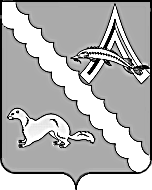 ДУМА АЛЕКСАНДРОВСКОГО РАЙОНАТОМСКОЙ ОБЛАСТИРЕШЕНИЕО внесении изменений в решение ДумыАлександровского района от 25.12.2012№ 204 «О бюджете муниципального образования«Александровский район» на 2013 год ина плановый период 2014 и 2015 годов»Руководствуясь статьей 9 Бюджетного кодекса Российской Федерации, статьей 24 Положения «О бюджетном процессе в муниципальном образовании «Александровский район», утвержденного решением Думы Александровского района от  22.03.2012 № 150, рассмотрев представленное Главой Александровского района предложение о внесении изменений в решение Думы Александровского района от 25.12.2012 № 204 «О бюджете  муниципального образования «Александровский район» на 2013 год и на плановый период 2014 и 2015 годов»,Дума Александровского района РЕШИЛА:1. Согласиться с предложениями Главы Александровского района о внесении изменений в бюджет района на 2013 год по уменьшению доходной части бюджета на 1 862,877 тысяч рублей, по уменьшению расходной части бюджета на 2 777,603 тысяч рублей, уменьшению дефицита бюджета на 914,728 тыс. рублей.2. Внести в решение Думы Александровского района от 25.12.2012 № 204 «О бюджете муниципального образования «Александровский район» на 2013 год и на плановый период 2014 и 2015 годов» следующие изменения:1) подпункты 1, 2, 3 пункта 1 решения изложить в следующей редакции:«1)прогнозируемый общий объем доходов бюджета района в сумме 532 956,288 тыс. рублей, в том числе налоговые и неналоговые доходы в сумме 231 189,4 тыс. рублей, безвозмездные поступления 301 766,888 тыс. рублей;2)общий объем расходов бюджета района в сумме 544 424,151 тыс. рублей;3)дефицит бюджета района на 2013 год в сумме 11 467,863 тыс. рублей».3. Приложения 6, 7, 10, 11, 12, 15, 15.1, 17, 18, 21, 22 к решению Думы Александровского района от 25.12.2012 № 204 «О бюджете муниципального образования «Александровский район» на 2013 год и на плановый период 2014 и 2015 годов» изложить в новой редакции согласно приложению  к настоящему решению.4. Настоящее решение вступает в силу со дня его официального опубликования. Приложение к решению Думы Александровского районаот 25.12.2013 № 276Приложение 6к решению Думы Александровского района«О бюджете муниципального образования«Александровский район» на 2013 година		плановый период 2014 и 2015 годов»	от 25.12.2012 № 2014Доходы бюджета муниципального образования«Александровский район» на 2013 год и на плановый период 2014 и 2015 годов(единицы измерения - тыс. рублей)Приложение 7к решению Думы Александровского района«О бюджете муниципального образования «Александровский район»на 2013 годи на плановый период 2014 и 2015 годов»от 25.12.2012 № 204Объем межбюджетных трансфертов бюджету муниципального образования «Александровский район» из бюджета Томской области на 2013 год и на плановый период 2014 и 2015 годовПриложение 10к решению Думы Александровского района«О бюджете муниципального образования «Александровский район»на 2013 год и на плановый период 2014 и 2015 годов»от 25.12.2012 № 204Источники  внутреннего финансированиядефицита бюджета муниципального образования «Александровский район»на 2013год и на плановый период 2014 и 2015 годов5.12.2012 №Приложение 11к решению Думы Александровского района«О бюджете муниципального образования «Александровский район»на 2013 годи на плановый период 2014 и 2015 годов»от 25.12.2012 № 204Перечень объектов капитального строительства муниципальной собственности, финансируемых из бюджета муниципального образования «Александровский район» на 2013 год и на плановый период 2014 и 2015 годовПриложение 12к решению Думы Александровского района«О бюджете муниципального образования «Александровский район»на 2013 годи на плановый период 2014 и 2015 годов»от 25.12.2012 № 204Перечень и объемы финансирования районных целевых программна 2013год из бюджета муниципального образования «Александровский район»Приложение 15к решению Думы Александровского района«О бюджете муниципального образования «Александровский район»на 2013 годи на плановый период 2014 и 2015 годов»от 25.12.2012 № 204Распределение бюджетных ассигнований по разделам, подразделам классификации расходов бюджетамуниципального образования «Александровский район» на 2013 год и  на плановый период 2014 и 2015 годовПриложение 15.1к решению Думы Александровского района«О бюджете муниципального образования «Александровский район»на 2013 годи на плановый период 2014 и 2015 годов»от 25.12.2012 № 204Распределение бюджетных ассигнований по разделам, подразделам, целевым статьям и видам расходов классификации расходов бюджетав ведомственной структуре расходов бюджета муниципального образования «Александровский район» на 2013 годПриложение 17к решению ДумыАлександровского района«О бюджете муниципального образования«Александровский район» на 2013 год ина плановый период 2014 и 2015 годов»от 25.12.2012 № 204Распределение субвенций бюджетам поселений на осуществление отдельных государственных полномочийна 2013 год и на плановый период  2014 и 2015 годов(Тыс. руб.)Приложение 18к решению Думы Александровского района«О бюджете муниципального образования «Александровский район»на 2013 годи на плановый период 2014 и 2015 годов»от 25.12.2012 № 204Распределение межбюджетных трансфертов бюджетам поселений на 2013 годиз бюджета муниципального образования «Александровский район»(тыс. рублей)Приложение 21к решению Думы Александровского района«О бюджете муниципального образования «Александровский район»на 2013 годи на плановый период 2014 и 2015 годов»от 25.12.2012 № 204План финансирования капитального ремонта объектов бюджетной сферымуниципального образования «Александровский район»на 2013 год и плановый период  2014 и 2015 годовПриложение 22к решению Думы Александровского района«О бюджете муниципального образования «Александровский район»на 2013 годи на плановый период 2014 и 2015 годов»от 25.12.2012 № 204План приобретение и модернизации оборудованиямуниципального образования «Александровский район» на 2013 год и плановый период 2014 и 2015 годов25.12.2013№ 276 с. Александровскоес. АлександровскоеЗаместитель председателя Думы Александровского районаГлава Александровского района_________________В.П. Мумбер________________А.П. ЖдановНаименование показателяКод администратораКод дохода 2013 год2014 год2014 год123456Доходы бюджета - Итого0008 50 00000 00 0000 000532 956,288387 738,1395 908,4Налоговые и неналоговые доходы0001 00 00000 00 0000 000231 189,400179 451,9186 033,2Налоги на прибыль, доходы0001 01 00000 00 0000 00089 624,000119 176,0122 956,0Налог на доходы физических лиц0001 01 02000 01 0000 11089 624,000119 176,0122 956,0Налог на доходы физических лиц с доходов, облагаемых по налоговой ставке, установленной пунктом 1 статьи 224 Налогового кодекса Российской Федерации1821 01 02020 01 0000 11032,0Налог на доходы физических лиц с доходов, источником которых является налоговый агент, за исключением доходов, в отношении которых исчисление и уплата налога осуществляются в соответствии со статьями 227,2271и228 Налогового кодекса Российской Федерации1821 01 02010 01 0000 11089 458,0118 376,0122 056,0Налог на доходы физических лиц с доходов, полученных физическими лицами, в соответствии со статьей 228 Налогового кодекса РФ1821 01 02030 01 0000 11086,0550,0600,0Налог на доходы физических лиц в виде фиксированных авансовых платежей с доходов, полученных физическими лицами, являющимися иностранными гражданами, осуществляющими трудовую деятельность по найму у физических лиц на основании патента в соответствии со статьей 2271    Налогового кодекса Российской Федерации1821 01 02040 01 0000 11048,0100,0100,0Налоги на совокупный доход0001 05 00000 00 0000 0006 614,07 611,08 211,0Налог, взимаемый в связи с применением упрощенной системы налогообложения 1821 05 01000 00 0000 1101 957,02 193,02 522,0Единый налог на вмененный доход для отдельных видов деятельности1821 05 02010 02 0000 1104 607,05 248,05 499,0Единый налог на вмененный доход для отдельных видов деятельности (за налоговые периоды, истекшие до 1 января 2011года)1821 05 02020 02 0000 11050,0170,0190,0Налоги на имущество0001 06 00000 00 0000 000689,0Земельный налог, взимаемый по ставкам, установленным в соответствии с подпунктом 2 пункта 1 статьи 394 Налогового кодекса Российской Федерации и применяемым к объектам налогообложения, расположенным в границах межселенных территорий1821 06 06023 05 0000 110689,0Налоги, сборы и регулярные платежи за пользование природными ресурсами0001 07 00000 00 0000 000312,0480,00480,0Налог на добычу общераспространенных полезных ископаемых1821 07 01020 01 0000 110312,0480,0480,0Государственная пошлина0001 08 00000 00 0000 000450,0540,0567,0Государственная пошлина по делам, рассматриваемым в судах общей юрисдикции, мировыми судьями (за исключением Верховного Суда Российской Федерации)1821 08 03010 01 0000 110450,0540,0567,0Доходы от использования имущества, находящегося в государственной и муниципальной собственности0001 11 00000 00 0000 00046 676,420 772,021 070,0Доходы, получаемые в виде арендной либо иной платы за передачу в возмездное пользование государственного и муниципального имущества (за исключением имущества бюджетных и автономных учреждений, а также  имущества государственных и муниципальных унитарных предприятий, в том числе казенных)0001 11 05000 00 0000 12046 543,420 712,021 010,0Доходы, получаемые в виде арендной платы за земельные участки, государственная собственность на которые не разграничена, а так же средства от продажи права на заключение договоров аренды указанных земельных участков0001 11 05010 00 0000 12042 543,416 808,016 911,0Доходы, получаемые в виде арендной платы за земельные участки, государственная собственность на которые не разграничена и которые расположены в границах межселенных территорий муниципальных районов, а так же средства от продажи права на заключение договоров аренды указанных земельных участков9011 11 05013 05 0000 1201 143,41 201,51 201,5Доходы, получаемые в виде арендной платы за земельные участки, государственная собственность на которые не разграничена и которые расположены в границах поселений, а так же средства от продажи права на заключение договоров аренды указанных земельных участков9011 11 05013 10 0000 12041 400,015 606,515 709,5Доходы от сдачи в аренду имущества, находящегося в оперативном управлении органов управления муниципальных районов и созданных ими учреждений (за исключением имущества муниципальных бюджетных и автономных учреждений)9011 11 05035 05 0000 1204 000,03 904,0 4 099,0Платежи от государственных и муниципальных унитарных предприятий0001 11 0700 00 0000 12044,010,010,0Доходы от перечисления части прибыли, остающейся после уплаты налогов и иных обязательных платежей муниципальных унитарных предприятий, созданных муниципальными районами9011 11 07015 05 0000 12044,010,010,0Прочие доходы от использования имущества и прав, находящихся в государственной и муниципальной собственности (за исключением имущества бюджетных и автономных учреждений, а также имущества государственных и муниципальных унитарных предприятий, в том числе казенных)0001 11 09000 00 0000 12089,050,050,0Доходы от эксплуатации и использования имущества, автомобильных дорог, находящихся в собственности муниципальных районов9011 11 09035 05 0000 12089,050,050,0Платежи при пользовании природными ресурсами0001 12 00000 00 0000 00084 282,00028 401,030 165,0Плата за негативное воздействие на окружающую среду0481 12 01000 01 0000 12084 282,00028 401,030 165,0Плата за выбросы загрязняющих веществ в атмосферный воздух стационарными объектами0481 12 01010 01 0000 12033 041,020 581,021 225,0Плата за выбросы загрязняющих веществ в атмосферный воздух передвижными объектами0481 12 01020 01 0000 12014,0250,0300,0Плата за сбросы загрязняющих веществ в водные объекты 0481 12 01030 01 0000 120132,0530,0590,0Плата за размещение отходов производства и потребления 0481 12 01040 01 0000 1204 310,07 000,08 000,0Плата за иные виды негативного воздействия на окружающую среду0481 12 01050 01 0000 12040,050,0Плата за выбросы загрязняющих веществ, образующихся при сжигании на факельных установках и (или) рассеивания попутного нефтяного газа0481 12 01070 01 0000 12046 785,0Доходы от оказания платных услуг (работ) и компенсации затрат государства  0001 13 00000 00 0000 000980,0953,91 000,2Доходы от оказания платных услуг  (работ)0001 13 01000 00 0000 130917,0953,91 000,2Прочие доходы от оказания платных услуг (работ) получателями средств бюджетов муниципальных районов9031 13 01995 05 0000 130917,0953,91 000,2Доходы, поступающие в порядке возмещения расходов, понесенных в связи с эксплуатацией имущества муниципальных районов1 13 02065 05 0000 13063,0Доходы от продажи материальных и нематериальных активов 0001 14 00000 00 0000 000472,00250,0253,0Доходы от реализации  имущества, находящегося в государственной и муниципальной собственности (за исключением имущества муниципальных бюджетных и  автономных учреждений, а также имущества государственных и муниципальных унитарных предприятий, в том числе казенных),0001 14 02000 00 0000 000436,0200,0200,0Доходы от реализации иного имущества, находящегося в собственности муниципальных районов (за исключением имущества муниципальных бюджетных и  автономных учреждений, а также имущества муниципальных унитарных предприятий, в том числе казенных), в части реализации основных средств по указанному имуществу9011 14 02053 05 0000 410436,0200,0200,0Доходы от продажи земельных участков, находящихся в государственной и муниципальной собственности (за исключением земельных участков бюджетных и  автономных учреждений)9011 14 06000 00 0000 43036,050,053,0Доходы от продажи земельных участков, государственная собственность на которые не разграничена и которые расположены в границах поселений9011 14 06013 10 0000 43036,050,053,0Штрафы, санкции, возмещение ущерба0001 16 00000 00 0000 0001 090,01 268,01 331,0Денежные взыскания (штрафы) и иные суммы, взыскиваемые с лиц, виновных в совершении преступлений, и в возмещении ущерба имущества 0001 16 21000 00 0000 14050,060,070,0Денежные взыскания (штрафы) и иные суммы, взыскиваемые с лиц, виновных в совершении преступлений, и в возмещение ущерба имуществу, зачисляемые в бюджеты муниципальных районов3221 16 21050 05 .0000 14050,060,070,0Денежные взыскания (штрафы) за нарушение законодательства Российской Федерации  о недрах, об особо охраняемых природных территориях, об охране и использовании животного мира, об экологической экспертизе, в области охраны окружающей среды, земельного законодательства, лесного законодательства, водного законодательства0001 16 25000 00 0000 14040,050,060,0Денежные взыскания (штрафы) за нарушение законодательства Российской Федерации  об охране и использовании животного мира0761 16 25030 01 0000 14010,015,020,0Денежные взыскания (штрафы) за нарушение земельного законодательства3211 16 25060 01 0000 14030,035,040,0Прочие поступления от денежных взысканий (штрафов) и иных сумм в возмещение ущерба0001 16 90000 00 0000 1401 000,01 158,01 201,0Прочие поступления от денежных взысканий (штрафов) и иных сумм в возмещение ущерба, зачисляемые в бюджеты муниципальных районов0001 16 90050 05 0000 1401 000,01 158,01 201,0Прочие поступления от денежных взысканий (штрафов) и иных сумм в возмещение ущерба, зачисляемые в бюджеты муниципальных районов0761 16 90050 05 6000 140100,0100,0110,0Прочие поступления от денежных взысканий (штрафов) и иных сумм в возмещение ущерба, зачисляемые в бюджеты муниципальных районов1771 16 90050 05 6000 14050,060,070,0Прочие поступления от денежных взысканий (штрафов) и иных сумм в возмещение ущерба, зачисляемые в бюджеты муниципальных районов1881 16 90050 05 6000 140100,0100,0100,0Прочие поступления от денежных взысканий (штрафов) и иных сумм в возмещение ущерба, зачисляемые в бюджеты муниципальных районов1921 16 90050 05 6000 140270,0270,0280,0Прочие поступления от денежных взысканий (штрафов) и иных сумм в возмещение ущерба, зачисляемые в бюджеты муниципальных районов8101 16 90050 05 6000 140200,0210,0220,0Прочие поступления от денежных взысканий (штрафов) и иных сумм в возмещение ущерба, зачисляемые в бюджеты муниципальных районов8181 16 90050 05 6000 14010,010,010,0Прочие поступления от денежных взысканий (штрафов) и иных сумм в возмещение ущерба, зачисляемые в бюджеты муниципальных районов8201 16 90050 05 0000 14050,050,050,0Прочие поступления от денежных взысканий (штрафов) и иных сумм в возмещение ущерба, зачисляемые в бюджеты муниципальных районов9011 16 90050 05 0000 140220,0358,0361,0Безвозмездные поступления0002 00 00000 00 0000 000301 766,888208 286,2209 875,2Безвозмездные поступления от других бюджетов бюджетной системы Российской Федерации 0002 02 00000 00 0000 000283 910,307208 286,2209 875,2Дотации бюджетам субъектов Российской Федерации и муниципальных образований0002 02 01 00000 0000 15129 879,00032 280,029 479,0Субсидии бюджетам субъектов Российской Федерации и муниципальных образований (межбюджетные субсидии)0002 02 02000 00 0000 15189 714,19342 857,245 519,2Субвенции бюджетам субъектов Российской Федерации и муниципальных образований0002 02 03000 00 0000 151147 233,764130 271,9131 951,9Иные межбюджетные трансферты 0002 02 04000 00 0000 15117 083,352 877,12 925,1Прочие безвозмездные поступления0002 07 00000 00 0000 18021 130,0Прочие безвозмездные поступления в бюджеты муниципальных районов9012 07 05000 05 0000 18021 130,0Доходы бюджетов бюджетной системы Российской Федерации от возврата остатков субсидий, субвенций и иных межбюджетных трансфертов, имеющих целевое назначение, прошлых лет0002 18 00000 00 0000 1513 400,382Доходы бюджетов муниципальных районов от возврата остатков субсидий, субвенций и иных межбюджетных трансфертов, имеющих целевое назначение, прошлых лет из бюджетов поселений9022 18 05010 05 0000 1513 400,382Возврат остатков субсидий, субвенций и иных межбюджетных трансфертов, имеющих целевое назначение прошлых лет0002 19 00000 00 0000 151-6 673,801Возврат остатков субсидий, субвенций и иных межбюджетных трансфертов, имеющих целевое назначение прошлых  лет из бюджетов муниципальных районов9022 19 05000 05 0000 151-6 673,801Коды  бюджетной классификацииНаименование показателейСумма (тыс. руб.)Сумма (тыс. руб.)Сумма (тыс. руб.)Коды  бюджетной классификацииНаименование показателей2013 г.2014 г.2015 г.213452 02 00000 00 0000 151Бюджетные поступления от других бюджетов бюджетной системы РФ282 938,307207 307,7208 893,22 02 01000 00 0000 000Дотации бюджетам субъектов РФ и муниципальных образований29 879,032 280,029 479,02 02 01 00105 0000 151Дотации на выравнивание бюджетной обеспеченности муниципальных районов из областного фонда финансовой поддержки муниципальных районов27 114,032 280,029 479,02 02 01003 05 0000 151Дотации бюджетам муниципальных районов на поддержку мер по обеспечению сбалансированности бюджетов2 765,02 02 02000 00 0000 000Субсидии бюджетам субъектов Российской Федерации и муниципальных образований (межбюджетные трансферты)89 714,19342 857,245 519,22 02 02009 05 0000 151Субсидии бюджетам муниципальных районов на государственную поддержку малого и среднего предпринимательства, включая крестьянские (фермерские) хозяйства560,3852 02 02051 05 0000 151Субсидии бюджетам муниципальных районов на реализацию федеральных целевых программ1 036,7282 02 02077 05 0000 151Субсидии бюджетам муниципальных районов на бюджетные инвестиции в объекты капитального строительства собственности муниципальных образований8 955,5002 02 02088 05 0000 000Субсидии бюджетам муниципальных районов на осуществление мероприятий по обеспечению жильем граждан РФ, проживающих в сельской местности320,0в том числе:Федеральная целевая программа  "Социальное развитие села до 2013 года" Субсидия на улучшение жилищных условий молодым семьям и молодым специалистам150,0Долгосрочная целевая программа "Социальное развитие сел района до 2015 года" Субсидия на улучшение жилищных условий гражданам, проживающим в сельской местности170,02 02 02088 05 0001 000Субсидии бюджетам муниципальных районов на обеспечение мероприятий по капитальному ремонту многоквартирных домов за счет средств, поступивших от государственной корпорации Фонд содействия реформированию жилищно-коммунального хозяйства691,3542 02 02088 05 0002 000Субсидии бюджетам муниципальных районов на обеспечение мероприятий по переселению граждан из аварийного жилищного фонда за счет средств, поступивших от государственной корпорации Фонд содействия реформированию жилищно-коммунального хозяйства8 294,4082 02 02089 05 0002 000Субсидии бюджетам муниципальных районов на обеспечение мероприятий по переселению граждан из аварийного жилищного фонда за счет средств бюджетов10 060,1022 02 02145 05 0000 151Субсидия на модернизацию региональных систем общего образования2 027,22 02 02150 05 0000 151Субсидии бюджетам муниципальных районов на реализацию программы энергосбережения и повышения энергетической эффективности на период до 2020года471,72 02 02999 05 0000 151Прочие субсидии57 296,81642 857,245 519,2в том числе:субсидия на обеспечение условий для развития физической культуры и массового спорта1 357,21 376,41 395,4субсидия на реализацию региональной программы энергоэффективности524,18субсидия на создание условий для управления многоквартирными домами27,227,227,2субсидия на компенсацию расходов по организации электроснабжения от дизельных электростанций17 295,019 367,021 884,0субсидия  на капитальный ремонт и ремонт автомобильных дорог общего пользования населенных пунктов2 218,0субсидия на содержание автомобильных дорог общего пользования3 705,10218 934,018 934,0субсидия на обеспечение участия спортивных команд муниципальных районов и городских округов Томской области в официальных региональных спортивных, физкультурных мероприятиях, проводимых на территории г. Томска50,050,050,0субсидия на капитальный ремонт и ремонт дворовых территорий многоквартирных домов, проездов к дворовым территориям многоквартирных домов населенных пунктов1 149,0субсидия на капитальный ремонт многоквартирных домов589,404810,0810,0субсидия на обеспечение жизнедеятельности населения на территории Томской области на 2013-2015гг776,0субсидия на повышение заработной платы педагогическим работникам в МУ дополнительного образования детей475,931субсидия на повышение заработной платы работников  муниципальных дошкольных образовательных учреждений, занимающих должности врачей, а также среднего медицинского персонала202,0субсидия на повышение заработной платы педагогических работников муниципальных учреждений дополнительного образования детей4 487,0субсидия на повышение заработной платы педагогических работников муниципальных дошкольных образовательных учреждений12 237,0субсидия на повышение заработной платы работников культуры муниципальных учреждений культуры7 009,063субсидия на реализацию мероприятий по подготовке объектов коммунального хозяйства к работе в отопительный период за 2013 год2 000,0субсидия на реализацию мероприятий долгосрочно целевой программы на предоставление социальных выплат молодым семьям для приобретения (строительство)659,736субсидия на реализацию мероприятий долгосрочно целевой программы "Повышение уровня пенсионного обеспечения работников бюджетной сферы, государственных и муниципальных служащих  ТО на период 2013-2023гг»305,0субсидия на организацию отдыха детей в каникулярное время 1 077,21 355,41 421,8субсидия на оплату труда руководителям  и специалистам муниципальных учреждений культуры и искусства, в части выплат надбавок и доплат к тарифной ставке (должностному окладу)892,8937,2996,8субсидия на стимулирующие выплаты в муниципальных организациях дополнительного образования210,0субсидия на софинансирование реализации проектов, отобранных по итогам проведения конкурса проектов в рамках реализации долгосрочной целевой программы "Развитие культуры Томской области на 2013 - 2017 годы"50,02 02 03000 00 0000 151Субвенции бюджетам Российской Федерации и муниципальных образований147 233,764128 604,9130 284,92 02 03007 05 0000 151Субвенции бюджетам муниципальных районов на составление (изменение и дополнение) списков кандидатов в присяжные заседатели федеральных судов общей юрисдикции в Российской Федерации1,0132 02 03015 05 0000 151Субвенции бюджетам муниципальных районов на осуществление полномочий по первичному воинскому  учету на территориях, где отсутствуют военные комиссариаты1 291,01307,71310,52 02 03020 05 0000 151Субвенции бюджетам муниципальных районов на выплату единовременного пособия при всех формах устройства детей, лишенных родительского попечения, в семью162,02 02 03021 05 0000 151Субвенции бюджетам муниципальных районов на выплату ежемесячного вознаграждения за выполнение функций классного руководства педагогическим работникам муниципальных образовательных учреждений Томской области1 694,0882 02 03024 05 0000 151Субвенции бюджета муниципальных районов на выполнение передаваемых полномочий субъектов Российской Федерации131 725,7115 477,8116 845,0в том числе:субвенции на осуществление отдельных государственных полномочий по расчету и предоставлению дотаций поселениям Томской области за счет средств областного бюджета6 311,06 953,07 599,0субвенции на осуществление отдельных государственных полномочий  по выплате надбавок к тарифной ставке (должностному окладу) педагогическим работникам и руководителям муниципальных общеобразовательных учреждений5 073,05 073,05 073,0субвенции на осуществление отдельных государственных полномочий по созданию и обеспечению деятельности комиссий по делам несовершеннолетних и защите их прав754,0714,0714,0субвенции на осуществление отдельных государственных полномочий  по государственной поддержке сельскохозяйственного производства (осуществление управленческих функций органами местного самоуправления) 448,0425,0425,0субвенции на осуществление отдельных государственных полномочий по регистрации и учету граждан, имеющих право на получение социальных выплат для приобретения жилья в связи с переселением из районов Крайнего Севера и приравненных к ним местностей30,629,029,0субвенция на осуществление отдельных государственных полномочий по регулированию тарифов на перевозки пассажиров и багажа всеми видами общественного транспорта в городском, пригородном и междугородном сообщении (кроме железнодорожного транспорта) по городским, пригородным и междугородным муниципальным маршрутам26,024,024,0субвенция на осуществление отдельных государственных полномочий по хранению, комплектованию, учету и использованию архивных документов, относящихся к собственности Томской области98,093,093,0субвенция на обеспечение государственных гарантий прав граждан на получение общедоступного и бесплатного дошкольного, начального общего, основного общего, среднего (полного) общего образования, а также дополнительного образования в рамках общеобразовательных программ в муниципальных общеобразовательных учреждениях89 619,874 855,075 050,0субвенция на выплату доплат к ежемесячному вознаграждению за выполнение функций классного руководителя педагогическим работникам муниципальных общеобразовательных учреждений в классах наполняемостью  более 25 человек10,310,010,0субвенция на осуществление отдельных государственных полномочий по организации  и осуществлению деятельности по опеке и попечительству.2 977,12 853,62 853,6субвенция на осуществление отдельных государственных полномочий по опеке и попечительству36,0субвенция на осуществление отдельных государственных полномочий по воспитанию и обучению детей - инвалидов в муниципальных дошкольных общеобразовательных учреждениях440,0234,0235,0субвенция на осуществление отдельных государственных полномочий по предоставлению, переоформлению и изъятию горных отводов для разработки месторождений и проявлений общераспространенных полезных ископаемых3,83,63,6субвенция на осуществление отдельных государственных полномочий по созданию и обеспечению деятельности административных комиссий в Томской области675,0639,0639,0субвенции на осуществление отдельных государственных полномочий на обеспечение одеждой, обувью, мягким инвентарем, оборудованием  и единовременным денежным пособием детей-сирот и детей, оставшихся без попечения родителей, а также лиц из числа детей сирот и детей, оставшихся без попечения родителей, - выпускников муниципальных образовательных учреждений, находящихся (находившихся) под опекой (попечительством) или в приемных семьях, и выпускников негосударственных общеобразовательных учреждений, находящихся (находившихся) под опекой (попечительством), в приемных семьях216,6178,1306,5субвенции на осуществление отдельных государственных полномочий  по организации оказания первичной медико-санитарной помощи в амбулаторно-поликлинических и больничных учреждениях, скорой медицинской помощи (за исключением санитарно-авиационной), медицинской помощи женщинам  в период беременности, во время и после родов в соответствии с областной программой государственных гарантий оказания гражданам Российской Федерации бесплатной медицинской помощи24 405,022 731,923 128,7cсубвенции проведение ремонта жилых помещений, собственниками которых являются дети-сироты и дети, оставшиеся без попечения родителей287,6287,6287,6субвенции на осуществление отдельных государственных полномочий по предоставлению субсидии гражданам, ведущим личное подсобное хозяйство, на возмещение части затрат по приобретению сельскохозяйственной  техники и оборудования363,8363,8субвенции на осуществление отдельных государственных полномочий по поддержке сельскохозяйственного производства (предоставление субсидий на возмещение части процентной ставки по долгосрочным, среднесрочным и кратким кредитам, взятым малыми формами хозяйствования) 6,710,210,2субвенции на осуществление отдельных государственных полномочий по поддержке сельскохозяйственного производства (предоставление субсидий на развитие личных подсобных хозяйств)307,2202 037027 05 0000 151 Субвенции бюджетам муниципальных образований на содержание ребенка в семье опекуна и приемной семье, а также вознаграждение, причитающееся приемному родителю9 407,411 819,412 129,4В том числе:субвенции на осуществление отдельных государственных полномочий на осуществление ежемесячной выплаты денежных средств опекунам (попечителям) на содержание детей и обеспечение денежными средствами лиц из числа детей-сирот, и детей, оставшихся без попечения родителей, находящихся под опекой (попечительством), в приемной семье и продолжающих обучение в муниципальных общеобразовательных учреждениях1 831,003 399,03 565,0субвенции на осуществление отдельных государственных полномочий на осуществление ежемесячной выплаты денежных средств приемным семьям на содержание детей, а также вознаграждения, причитающегося приемным родителям7 576,48 420,48 564,42 02 03115 05 0000 151Субвенция на возмещение части затрат процентной ставки по долгосрочным, среднесрочным и краткосрочным кредитам, взятым малыми формами хозяйствования69,1032 02 03119 05 0000 151Субвенции бюджетам муниципальных районов на обеспечение предоставления жилых помещений детям-сиротам и детям, оставшимся без попечения родителей, лицам из их  числа по договорам найма специализированных жилых помещений2 883,462 02 04000 00 0000 151Иные межбюджетные трансферты16 108,353 565,63 610,1В том числе:2 02 04025 05 0000 151Межбюджетные трансферты, передаваемые бюджетам муниципальных районов на комплектование книжных фондов библиотек муниципальных образований 21,821,821,82 02 04034 05 0001 151Межбюджетные трансферты, передаваемые бюджетам муниципальных районов на реализацию региональных программ модернизации здравоохранения в части  укрепления материально-технической базы медицинских учреждений3 146,81 667,01 667,02 02 04041 05 0000 151Межбюджетные  трансферты, передаваемые бюджетам муниципальных районов, на подключение общедоступных библиотек Российской Федерации к сети Интернет и развитие системы библиотечного дела с учетом задачи расширения  информационных технологий и оцифровки7,52 02 04999 00 0000 151Прочие межбюджетные трансферты, передаваемые бюджетам12 932,251 876,81 921,3в том числе:на приобретение для муниципальных библиотек тифлофлешплееров и литературы в форме « говорящей книги»13,0на частичную оплату стоимости питания отдельных категорий обучающихся в муниципальных образовательных учреждениях Томской области581,0581,0581,0на осуществление муниципальных учреждений здравоохранения автомобилями скорой помощи и приобретение аппаратуры спутниковой навигации ГЛОНАСС1 123,1на выплату ежемесячной стипендии Губернатора Томской области молодым учителям муниципальных образовательных учреждений187,5187,5187,5на оказание помощи отдельным категориям граждан из числа ветеранов Великой Отечественной войны и вдов участников войны в ремонте жилых помещений200,0200,0200,0на стимулирующие выплаты за высокие результаты и качество выполняемых работ в муниципальных общеобразовательных учреждениях Томской области4 331,7на выплату стипендии Губернатора учащимся в образовательных учреждениях Томской области8,0на выплату стипендии Губернатора молодым учителям муниципальных образовательных учреждениях Томской области500,0на премирование победителей областного ежегодного конкурса, на звание "Самое благоустроенное муниципальное образование ТО"1 331,25на стимулирующие выплаты в муниципальных дошкольных образовательных учреждениях1397,3ликвидацию последствий стихийных бедствий и других ЧС на аварийно-восстановительные работы  многоквартирного дома по ул. Таёжная-24750,0на обеспечение обучающихся с ограниченными возможностями здоровья, проживающих в муниципальных образовательных организациях, питанием, одеждой, обувью мягким и жестким инвентарем и на обеспечение обучающихся с ограниченными возможностями здоровья, не проживающих в муниципальных образовательных организациях, бесплатным двухразовым питанием1 646,0на обеспечение проезда по направлениям врачей в медицинские организации, расположенные на территории Томской области, оказывающие специализированную онкологическую, наркологическую и психиатрическую помощь  лиц, проживающих в районах Крайнего Севера и приравненные к ним местностях, при отсутствии круглогодичного транспортного наземного сообщения с областным центром863,4908,3952,8Источники внутреннего финансирования дефицита бюджет2013 г. (тыс. руб.)2014 г. (тыс. руб.)2015 г. (тыс. руб.)1234Кредиты,в том числе:-890,000Кредиты, привлекаемые от кредитных организаций:объем привлеченияобъем средств, направляемых на погашение основной суммы долга4 110,04 110,00,05 000,0-5 000,00,05 000,0-5 000,0Кредиты, привлекаемые от других бюджетов бюджетной системы Российской Федерации:объем привлечения	объем средств, направляемых на погашение основной суммы долга-5 000,05 000,0-10 000,0-0,07 000,0-7 000,00,07 000,0-7 000,0Изменение остатков средств на счетах по учету средств бюджета района в течение финансового годаувеличение прочих остатков денежных средств бюджетов муниципальных районовуменьшение прочих остатков денежных средств бюджетов муниципальных районов12 357,863542 066,288554 424,1510399 738,1399 738,10395 908,4395 908,4Итого источников внутреннего финансирования дефицита бюджета 11 467,8630,00,0Наименование объектовНаименование расходных обязательствНаименование расходных обязательств2013 г.(тыс. руб.)Наименование объектовРаздел, подразделЦелеваястатья2013 г.(тыс. руб.)1234Бюджетные ассигнования на бюджетные инвестиции и иные межбюджетные трансферты в объекты капитального строительство муниципальной собственности, 15 835,17из них по разделам:Жилищно-коммунальное хозяйство 050012 743,5Из них Коммунальное хозяйство050212 743,5Реконструкция действующего комплекса очистных сооружений канализации с. Александровское с увеличением его мощности до 700 куб.м./сутки и использованием энерго- и ресурсосберегающей экотехнологии доочистки и обезвреживания сточных вод050252207002 232,5Строительство газопровода улица Мира - улица Майская с. Александровское0502795021895,0Строительство водопровода и станции обезжелезивание с. Александровское, Александровского района, ТО (ул. Мира – ул. Майская)  050279502231 942,3Строительство санкционированной свалки с Лукашкин Яр, Александровского района, ТО05027951902400,00Строительство полигона твердых  бытовых отходов  с. Александровское Александровского района ТО050279502271 492,4Реконструкция действующего комплекса очистных сооружений канализации с. Александровское с увеличением его мощности до 700 куб.м./сутки05027950228649,0Строительство станции водоочистки воды с. Александровское050279519045 932,3Образование0700402,0Общее образование0702402,0На изготовление проектно – сметной документации на строительство школы п. Октябрьский, Александровского района07027951030402,Здравоохранение09002 689,67Стационарная медицинская помощь09012 689,67Реконструкция старого лечебного корпуса090179507012 689,67Наименование программыКЦСРСумма(тыс. руб.)Долгосрочная целевая программа «Социальная поддержка населения Александровского района Томской области на 2011 по 2013 годы»795 01 005 778,7Проведение праздничных мероприятий795 01 01205,0Формирование новогодних подарков для детей из малообеспеченных семей795 01 02191,0Содействие в организации обеспечения основными продуктами питания из малообеспеченной группы населения через магазин «Забота»795 01 0399,7Оказание материальной помощи гражданам, оказавшимся в трудной жизненной ситуации795 01 04337,0Оказание материальной помощи малообеспеченной группе населения, инвалидам, онкологическим больным на проезд в лечебные учреждения по направлению врача795 01 05270,0Оказание материальной малообеспеченной группе населения на оплату лечения795 01 0665,0Финансовая поддержка общественных организаций (Совет ветеранов, Общество инвалидов)795 01 07340,0Капитальный ремонт жилья участников Великой Отечественной войны, вдов участников ВОВ, проживающих на территории Александровского района795 01 08336,0Возмещение части затрат на содержание в детских дошкольных учреждениях детей из семей имеющих 3-х и более несовершеннолетних детей795 01 09398,4Организация питания детей, проживающих в интернате795 01 11493,4Питание детей из малообеспеченных семей в общеобразовательных учреждениях795 01 121 740,0Приобретение одежды, обуви, школьных принадлежностей для детей из малообеспеченных семей795 01 15344,0Возмещение затрат на перевозку неработающих пенсионеров и инвалидов по направлению врачей из населенных пунктов района дос. Александровское и г. Стрежевого795 01 167,0Материальная помощь участникам Великой Отечественной войны, вдовам участников ВОВ, труженикам тыла, проживающим на территории Александровского района795 01 17320,0Финансирование мероприятий по организации и участию в праздничных мероприятиях значимых для жителей  Александровского района, а также профессиональных праздниках, юбилеев, знаменательных дат795 01 20300,0Оказание материальной помощи ветеранам труда на проведение ремонта жилья795 01 21332,2Долгосрочная целевая программа «Социально-экономическое развитие сел Александровского района Томской области на 2011 по 2013 годы»795 02 0047 699,8Поддержка кадрового обеспечения (привлечение и закрепление кадров)795 02 022335,2Проведение организационных работ по приобретению птицы для населения района795 02 0375,0Дотация авиаперевозок795 02 044 700,0Содержание аэровокзалов и вертолетных площадок795 02 05180,0Обустройство сходней с причала795 02 0664,0Траление паромных причалов795 02 07179,1Капитальный и текущий ремонт автомобильных дорог и инженерных сооружений на них в границах муниципальных районов и поселений795 02 091 842,3Оказание адресной помощи гражданам, имеющих в личном подсобном хозяйстве более 3 коров795 02 101 335,0Оказание адресной помощи физическим и юридическим лицам, занимающимся заготовкой грубых кормов заготовкой795 02 11300,0Благоустройство сельских поселений Александровского района795 02 13900,0Возмещение части затрат по производству хлеба организациям, использующих электроэнергию вырабатываемую дизельными электростанциями795 02 14410,0Обеспечение доступным жильем специалистов и молодых специалистов (и их семей) прибывающим для работы в организации сельского хозяйства, культуры, образования, здравоохранения795 02 16322,6Строительство газопровода улица Мира – улица Майская с. Александровское795 02 1895,0Организация подвоза обучающихся детей к общеобразовательным учреждениям из населенных пунктов района795 02 2194,0Расходы по организации и проведению единого государственного экзамена795 02 225,0Строительство водопровода и станции обезжелезивания с. Александровское, Александровского района, Томской области (ул. Мира - ул. Майская)795 02 231 942,5Межбюджетные трансферты на Софинансирование расходов по приобретению дизель-генератор в села Александровского795 02 243 849,0Строительство полигона бытовых и промышленных отходов с. Александровское, Александровского района, Томкой области795 02 271 492,4Реконструкция действующего комплекса очистных  сооружений с. Александровское, Александровский район, Томская область795 02 28649,0Содержание зимника д. Медведево – п. Светлая Протока795 02 29300,0Капитальный ремонт здания школы № 2  с. Александровское, Александровский район, Томская область (задолженность по выполненным работам за 2012 год)795 02 301 355,0Межбюджетные трансферты на компенсацию выпадающих доходов организациям, предоставляющим услуги населению по тарифам, не обеспечивающим возмещение издержек795 02 3114 464,0Укрепление материально-технической базы прихода Святого благоверного князя Александра Невского795 02 32150,0Субсидия на пополнение оборотных средств (завоз резервного топлива) муниципальным унитарным предприятиям коммунального хозяйства, оказывающим услуги населению по электроснабжению от дизельных электростанций795 02 331 100,0На установку знаков навигационного ограждения судового хода к пристани с. Новоникольское795 02 3446,4Межбюджетные  трансферты на пополнение оборотных средств (возвратные) для завоза угля на отопительный сезон  2013-2014 годы муниципальным унитарным предприятиям, оказывающим услуги по теплоснабжению бюджетным учреждениям района795 02 353337,3Содержание неосвещаемого навигационного оборудования судового хода795 02 3661,5Траление подхода к пассажирскому причалу с. Александровское795 02 3791,9Межбюджетные трансферты на укрепление материально технической базы библиотек района795 02 38300,0Приобретение здания аэровокзала в муниципальную собственность795 02 39700,0Софинансирование на капитальный ремонт и ремонт дворовых территорий многоквартирных домов, проездов к дворовым территориям многоквартирных домов населенных пунктов795 02 40176,3Содержание дорог795 02 41285,0Обустройство тротуаров с. Александровское795 02 421 500,0Разборка и строительство нового ограждения из профлиста по ул. Партизанской с. Александровское795 02 43139,5Устройство дополнительного освещения в актовом зале в средней школе № 1 с. Александровское 795 02 4484,3Изготовление ПСД "Электроснабжение микрорайона ул. Пролетарская- ул. Багряная"795 02 46327,9Ремонт памятника795 02 47236,2Асфальтирование территории по ул.Таежная, д.19795 02 48100,0Возмещение транспортных расходов по доставке муки для производства хлеба в селах района795 02 4945,1Проведение ремонта и приобретение запасных частей для дизель -генератора в селах района795 02 50293,3Оказание финансовой помощи на возмещение затрат по коммунальным услугам за 2013 год приходу Святого благоверного князя Александра Невского795 02 52130,0На финансирование мероприятий по подготовке объектов коммунального хозяйства к зиме795 02 53600,0На разработку ПСД "Строительство системы водоснабжения и дренажной системы в микрорайоне индивидуальной застройки ул. Трудовая -ул. Пролетарская -ул. Багряная с.Александровское"795 02 541 106,0ДЦП «Развитие малого и среднего предпринимательства на территории Александровского района на 2011- 2013 годы»795 03 00707,2Содействие развития центра поддержки малого предпринимательства795 03 01300,0Организация и проведение мероприятий по вопросам предпринимательской деятельности795 03 03144,0Организация участия субъектов малого и среднего предпринимательства в выставках, ярмарках, форумах, конференциях и т.д.795 03 0420,0Размещение материалов о предпринимательской деятельности в средствах массовой информации795 03 0550,0Предоставление субсидий на компенсацию расходов части затрат на капитальный ремонт арендуемых субъектами малого и среднего предпринимательства объектов капитального строительства или помещений капитального строительства795 03 0693,2Субсидия стартующему бизнесу на возмещение части затрат на реализацию предпринимательских проектов795 03 07100,0ДЦП «Предоставление молодым семьям поддержки на приобретение (строительство) жилья на территории Александровского района на 2011 -2015 годы»795 04 00868,0Предоставление поддержки молодым семьям на приобретение (строительство) жилья на территории Александровского района795 04 01868,0ДЦП «Модернизации пищеблоков в учреждениях общего и дошкольного образования Александровского района»795 05 00300,0Ремонт и реконструкция помещений пищеблоков детских дошкольных учреждений795 05 01168,6Приобретение оборудования в пищеблоки дошкольных общеобразовательных учреждений795 05 02131,4Долгосрочная целевая программа «Модернизация здравоохранения на территории Александровского района на 2011 – 2013 годы»795 07 007 496,2Реконструкция старого лечебного корпуса795 07 012689,7Доплата к заработной плате молодым специалистам795 07 02241,0Выдача денежных средств на обустройство и хозяйственное обзаведение795 07 03138,0Приобретение иммуноглобулина795 07 04200,0Съем жилья795 07 05153,5Ремонт  фельдшерско – акушерского пункта д. Ларино795 07 061 323,0выплата единовременного пособия молодым специалистам795 07 0951,3Ремонт здания аптеки  под размещение физиотерапевтическое отделение795 07 111 850,0Снос старого здания инфекционного отделения795 07 12327,0Оплата стоимости проезда молодого специалиста к месту работы в пределах территории РФ795 07 1332,4Приобретение оборудования и мебели в физиотерапевтическое отделение795 07 14170,3Благоустройство территории физиоотделения795 07 15320,0ДЦП «Пожарная безопасность на объектах бюджетной сферы Александровского района на 2010 – 2015 годы»795 08 002 089,5Проведение огнезащитной обработки деревянных конструкций чердачных помещений795 08 0250,0Замеры сопротивления изоляции в зданиях795 08 05365,5Приобретение огнетушителей795 08 0752,7Установка противопожарных дверей795 08 08165,6Ограждение кровли здания начальной школы795 08 14191,5Софинансирование расходов на реализацию мероприятий  долгосрочной целевой программы "Обеспечение безопасности жизнедеятельности населения на территории Томской области на 2013 -2015 годы"795 08 1578,9Приобретение полиграфической продукции противопожарной тематики795 08 167,3Строительство гаража для пожарного автомобиля с. Лукашкин - Яр795 08 17263,0Ремонт автоматической пожарной сигнализации в здании школы № 1 с. Александровской79 508 18666,4Замена перегородки в гардеробе, ремонт кассы МБУ"Культурно-спортивный комплекс"795 18 19248,6Районная долгосрочная целевая программа "" Профилактика террористической и экстремисткой деятельности в Александровском районе на 2013-2015 годы"482,0Ремонт ограждений территорий дошкольных общеобразовательных учреждений795 0901482,0ДЦП "Социально - экономическое развитие муниципального образования Александровский район  на 2013 - 2015 годы и на перспективу до 2020 года""795 10 007 572,4Проведение противоаварийных мероприятий в зданиях муниципальных учреждениях Александровского района795 10 023794,7Установка детских игровых площадок на территории сельских поселений795 10 15252,0Капитальный ремонт и ремонт автомобильных дорог общего пользования населенных пунктов795 10 23412,7Строительство детского садика на 225 мест с. Александровское, Александровского района, Томской области795 10 2511,5Мероприятия по землеустройству795 10 26792,5Предоставление субсидии муниципальным унитарным предприятиям на разработку проекта карьера и ведение маркшейдерских работ795 10 27730,0Капитальный ремонт муниципального имущества, находящегося в муниципальной казне795 10 28180,0Приобретение легковой автомашины 795 10 29941,0Изготовление ПСБ на строительство школы  п. Октябрьский, Александровский район795 10 30402,0Содержание помещения для размещения отделения почтовой связи в районе рыбокомбината795 10 3256,0ДЦП «Сохранение и развитие фармацевтической деятельности в Александровском районе до 2015 г.»795 11 00220,00Возмещение убытков, связанных с реализацией  наркотических, психотропных и сильнодействующих лекарственных средств795 11 01220,00ДЦП «Повышение энергетической эффективности на территории Александровского района Томской области на период с 2010 по 2012 годы»795 13 006 858,4Проведение энергетических обследований зданий учреждений бюджетной сферы согласно графику с составлением программы мероприятий по повышению энергетической эффективности795 13 03156,0Установка пластиковых окон795 13 042 209,9Промывка и гидравлическое испытание трубопроводов системы отопления795 13 06791,9Установка приборов учета795 13 075,4Приобретение тепловизора в МУП "Жилкомсервис" для проведения энерго - аудита зданий муниципальных учреждений на месте795 13 11200,0На ремонт отопительной, канализационной, водопроводной системы  в зданиях муниципальных учреждениях795 13 12354,6Замена окон и системы отопления в зданиях муниципальных образовательных учреждениях795 13 13529,0Софинансирование расходов по установке коллективных приборов учета потребления тепловой энергии и холодной воды в многоквартирных домах "ООО «ЖКХ плюс»795 13 17283,5Разборка  и строительство брандмауэрной стены между детским садиком и школой с. Лукашкин Яр795 13 18216,4Ремонт здания Дома культуры с. Александровское (одна стена утепление и обшивка сайтингом)795 13 19 1086,5Замена оконных блоков и системы отопления в помещении ЗАГСа по адресу: ул. Ленина д. 9 795 13 20140,0Капитальный ремонт поврежденных конструкций полов, стен в здании Дом культуры с. Лукашкин Яр 795 13 21512,6Замена деревянных оконных блоков на пластиковые стеклопакеты в здании по адресу: ул. Ленина 7795 13 22172,6Установка в котельных с. Александровского узлов учета тепловой энергии795 13 23200,0ДЦП «Профилактика правонарушений в Александровском района Томской области на период с 2012 по 2016 годы»795 14 005 214,6Информирование граждан о способах и средствах правомерной защиты от преступных и иных посягательств путем проведения соответствующей разъяснительной работы в средствах массовой информации795 14 0241,0Занятость детей из малообеспеченных семей в каникулярное время795 14 07661,7Организация отдыха детей в каникулярное время из малообеспеченных семей795 14 082 817,0Проведение ежегодных акций по профилактике правонарушений, наркомании, алкоголизма и табакокурения: «Профилактика преступлений и правонарушений среди подростков», «Думай до, а не после», «Профилактика вредных привычек в молодежной среде»795 14 1230,0Содержание спортивного патриотического клуба «Феникс»795 14 13637,2Организация и участие в региональных и всероссийских мероприятиях и конкурсах795 14 15360,0Укрепление материально-технической базы795 14 16265,0Прохождение курсовой подготовки795 14 1743,0Проведение конкурса рисунков «Мир вокруг нас»795 14 1825,0Проведение выставки «Мир, в котором я живу»795 14 1930,0Проведение конкурса среди образовательных учреждений» Зеленый наряд» и проведение конференции «Экологические проблемы»795 14 2030,0Проведение экологической викторины795 14 215,0Проведение экологической конференции школьников «Компетентное решение»795 14 2212,0Проведение учебных сборов для учеников старших классов795 14 2311,8Проведение районных и региональных олимпиад школьников795 14 24103,0Участие в региональном молодежном Форуме «Томский коллайдер»795 14 2512,3Участие  в региональном слете молодых специалистов, Конкурс «Мы – молодые»795 14 2740,6Поощрение и награждение летних трудовых бригад795 14 2810,0Молодежный турнир (г.Стрежевой)795 14 295,0Семинар «Проектирование молодежной политики на территории муниципальных образований Томской области795 14 3015,0Проводы в ряды Российской армии795 14 3150,0Организация и участие в соревнованиях по пляжному волейболу795 14 3210,0Долгосрочная целевая программа «Развитие физической культуры и спорта в Александровском районе на 2012 – 2014 годы»795 15 001783,1Участие сборной команды района в областных сельских спортивных зимних играх «Снежные узоры»795 15 02138,0Участие юношеских спортивных команд района в областных летних и зимних играх школьников795 15 03490,0Создание спортивных классов (питание детей)795 15 0445,0Участие в областных сельских летних спортивных играх795 15 06227,0Проведение районных соревнований по отдельным видам спорта между поселениями795 15 0849,2Экипировка команды795 15 09217,3Организация и проведение спортивных мероприятий среди подростков795 15 1050,0Проведение районного спортивного мероприятия «Лыжня зовет»795 15 1125,0Приобретение спортивного инвентаря795 15 12329,0Проведение районного спортивного мероприятия «День физкультурника»795 15 1343,5Организация участия в выездных соревнованиях795 15 1417,2Участие в районных соревнованиях (зимних и летних)795 15 16151,9ДЦП «Развитие рыбной промышленности в Александровском районе на 2012 – 2020 годы»795 16 00971,0Оказание содействия в приобретении современного орудия лова795 16 01225,0Возмещение разницы в тарифах на электроэнергию, вырабатываемую дизельными электростанциями и потребляемую промышленными холодильными камерами в селах района795 16 02121,0Оказание содействия в проведении капитальных ремонтов флота795 16 03625,0ДЦП "Дошкольное образование в Александровском районе на 2011-2013 годы"795 17 003 918,3Капитальный ремонт здания ясельной группы  МБДОУ «ЦРР «Теремок»»795 17 043 176,4Ремонт помещения прачечной детского сада "Ягодка" с. Александровское795 17 05194,0Утепление стен и устройство пластиковых окон в детском садике "Теремок" с. Лукашкин Яр795 17 06218,0Ремонт помещения туалета, моек и замена электропроводки в детском садике "ЦРР - детский сад "Теремок"" с. Александровское795 17 07205,4Ремонтные работы по замене входных дверных блоков МБДОУ  детский сад "Теремок"795 17 0884,5Укрепление материально-технической базы795 17 0940,0ДЦП «Проведение капитального ремонта многоквартирных жилых домов на территории Александровского района» 795 18 003 322,0Капитальный ремонт многоквартирных жилых домов795 18 012 183,7Предоставление иных межбюджетных трансфертов сельским поселениям Александровского района на переселение граждан из ветхого и аварийного жилья795 18 03243,3Софинансирование расходов по капитальному ремонту жилых домов собственниками жилья через ТСЖ795 18 04895,0ДЦП "Комплексное развитие систем коммунальной инфраструктуры на территории Александровского района на 2013 - 2015 годы и на период до 2020 г."795 19 0022 240,7Содействие в приобретении спецтехники795 19 0112 415,9Строительство санкционированных свалок в селах района795 19 02400,0Приобретение котельного оборудования795 19 033 000,0Строительство станции водоочистки с. Александровское795 19 045 932,3Приобретение и установка преобразователя солей жесткости воды "Термит - 250" (2 штук)795 19 05242,5Приведение водоочистного комплекса "Гейзер-3" ко второй категории надежности по электроснабжению795 19 06250,0 Итого:117 521,9НаименованиеРаздел, подраздел2013 г.(тыс. руб.)2014 г.(тыс. руб.)2015 г.(тыс. руб.)Общегосударственные вопросы010051 182,97566 680,6372 739,33Функционирование высшего должностного лица субъекта Российской Федерации и муниципального образования01021 982,2751 924,4321 982,432Функционирование законодательных (представительных) органов государственной власти и представительных органов муниципальных образований01031001,7771 005,641 023,220Функционирование Правительства Российской Федерации, высших исполнительных органов государственной власти субъектов Российской Федерации, местных администраций010428 055,11727 160,91927 431,159Судебная система01051,013Обеспечение деятельности финансовых, налоговых и таможенных органов и органов финансового (финансово-бюджетного) надзора010610 105,5439 460,3049 496,824Обеспечение проведения выборов и референдумов0107174,348Резервные фонды01116 500,0009 900,05 500,0Другие общегосударственные вопросы01136 060,24417 229,33527 305,695Национальная оборона02001 291,0001 307,71 310,5Мобилизационная и вневойсковая подготовка02031 291,0001 307,71 310,5Национальная безопасность и правоохранительная деятельность0300828,900Обеспечение пожарной безопасности0310828,900Другие вопросы в области национальной безопасности и правоохранительной деятельности03140,000Национальная экономика040023 918,43421 163,021 163,0Сельское хозяйство и рыболовство04053 512,0031 799,01 799,0Транспорт04086 753,164Дорожное хозяйство (дорожные фонды)040910 088,45218 934,018 934,0Другие вопросы в области национальной экономики04123 564,815430,0430,0Жилищно-коммунальное хозяйство0500107 052,10231 804,231 771,2Жилищное хозяйство050123 514,4086 437,25 837,2Коммунальное хозяйство050279 339,09325 367,025 934,0Благоустройство05034 198,601Охрана окружающей среды0600320,000345,0360,0Сбор, удаление отходов и очистка сточных вод0602 320,000345,0360,0Образование0700256 992,039188 389,57189 947,37Дошкольное образование070164 729,1644 261,8144 731,45Общее образование0702169 524,539122 914,97123 765,9Профессиональная подготовка, переподготовка и повышение квалификации0705117,390175,0180,0Молодежная политика и оздоровление детей07074 555,843 555,43 621,8Другие вопросы в области образования070918 065,117 482,3917 648,22Культура и кинематография080011 594,5641 141,01 041,6Культура080110 285,619981,01 041,6Другие вопросы в области культуры, кинематографии08041 308,945160,0Здравоохранение090037 517,49323 640,224 081,5Стационарная медицинская помощь090111 058,0617 408,27 524,6Амбулаторная помощь090220 042,6514 672,614 942,1Скорая медицинская помощь09041 822,682651,1662,0Другие вопросы в области здравоохранения09094 594,100908,3952,8Социальная политика100017 232,05714 858,415 168,4Социальное обеспечение населения10034 508,7571 100,01 100,0Охрана семьи и детства1004 12 723,313 758,414 068,4Физическая культура и спорт11002 705,7002 569,31 691,6Физическая культура11012 655,7002 519,31 641,6Массовый спорт110250,00050,050,0Средства массовой информации12002 919,0003 073,03 222,0Телевидение и радиовещание1201616,000650,0680,0Периодическая печать и издательства12022 303,0002 423,02 542,0Обслуживание государственного и муниципального долга1300150,000350,0350,0Обслуживание внутреннего государственного и муниципального долга1301150,000350,0350,0Межбюджетные трансферты бюджетам субъектов Российской Федерации и муниципальных образований общего характера140028 022,50032 416,133 061,9Дотации на выравнивание бюджетной обеспеченности субъектов Российской Федерации и муниципальных образований140114 471,20026 588,826 317,5Иные дотации1402781,400Прочие межбюджетные трансферты бюджетам субъектов Российской Федерации и муниципальных образований общего характера140312 769,9005 827,36 744,4Всего544 424,151387 738,1395 908,4Дефицит бюджета -11 467,88300НаименованиеКВСРРаздел, подразделЦелевая статьяВид расходаСумма(тыс. руб.)Администрации Александровского района90189 661,527Общегосударственные вопросы901010033 881,997Функционирование высшего должностного лица субъекта Российской Федерации и муниципального образования90101021 982,275Глава муниципального образования9010102002 03 001 982,275Фонд оплаты труда и страховые взносы9010102002 03 001211 982,275Иные выплаты персоналу, за исключением фонда оплаты труда9010102002 03 001220,0Функционирование Правительства Российской Федерации, высших исполнительных органов государственной власти субъектов Российской Федерации, местных администраций901010428 043,117Центральный аппарат9010104002 04 0022 340,663Фонд оплаты труда и страховые взносы9010104002 04 0012117 316,333Иные выплаты персоналу, за исключением фонда оплаты труда9010104002 04 00122347,32Закупка товаров, работ, услуг в сфере информационно – коммуникационных технологий9010104002 04 002421 140,378Иные  закупки товаров, работ и услуг для муниципальных нужд9010104002 04 002443 506,632Уплата прочих налогов, сборов и иных платежей9010104002 04 0085230,000Субвенции на осуществление отдельных государственных полномочий по предоставлению, переоформлению и изъятию горных отводов для разработки месторождений и проявлений общераспространенных полезных ископаемых9010104002 04 013,800Фонд оплаты труда и страховые взносы9010104002 04 011213,455Иные  закупки товаров, работ и услуг для муниципальных нужд9010104002 04 012440,345Субвенции на осуществление отдельных государственных полномочий по созданию и обеспечению деятельности административных комиссий в Томской области9010104002 04 02675,000Фонд оплаты труда и страховые взносы9010104002 04 02121613,637Закупка товаров, работ, услуг в сфере информационно – коммуникационных технологий9010104002 04 0224233,275Иные  закупки товаров, работ и услуг для муниципальных нужд9010104002 04 0224428,088Субвенции на осуществление государственных полномочий по регистрации и учету граждан, имеющих право на получение социальных выплат в связи с переселением из районов Крайнего Севера и приравненных к ним местностей9010104002 04 0630,600Фонд оплаты труда и страховые взносы9010104002 04 0612127,563Иные  закупки товаров, работ и услуг для муниципальных нужд9010104002 04 062443,037Региональные целевые программы9010104522 00 00100,500ДЦП "Повышение уровня пенсионного обеспечения работников бюджетной сферы, государственных и муниципальных служащих Томской области на период 2013-2023 годов"9010104522 13 00100,500Иные выплаты населению9010104522 13 00360100,500Ведомственные целевые программы9010104622 00 003 891,100Ведомственная целевая программа «Обеспечение предоставления архивных услуг архивными учреждениями Томской области»9010104622 47 0098,000Осуществление отдельных государственных полномочий по хранению, комплектованию, учету и использованию архивных документов, относящихся к собственности Томской области9010104622 47 4398,000Фонд оплаты труда и страховые взносы9010104622 47 4312188,282Иные  закупки товаров, работ и услуг для муниципальных нужд9010104622 47 432449,718Ведомственная целевая программа «Реализация в муниципальных образованиях Томской области отдельных государственных полномочий по регулированию тарифов на перевозки пассажиров и багажа всеми видами общественного транспорта в городском, пригородном и междугородном сообщении (кроме железнодорожного транспорта) по городским, пригородным и междугородным муниципальным маршрутам»9010104622 49 0026,000Осуществление отдельных государственных полномочий по регулированию тарифов на перевозки пассажиров и багажа всеми видами общественного транспорта в городском, пригородном и междугородном сообщении  (кроме ЖД транспорта) по городским, пригородным и междугородним сообщениям9010104622 49 4026,000Фонд оплаты труда и страховые взносы9010104622 49 4012123,428Иные  закупки товаров, работ и услуг для муниципальных нужд9010104622 49 402442,572Ведомственная целевая программа «Организация работы по профилактике семейного неблагополучия»9010104622 52 00754,000Осуществление отдельных государственных полномочий по созданию и обеспечению деятельности комиссий по делам несовершеннолетних и защите их прав9010104622 52 40754,000Фонд оплаты труда и страховые взносы9010104622 52 40121685,454Иные выплаты персоналу, за исключением фонда оплаты труда9010104622 52 401220,800Закупка товаров, работ, услуг в сфере информационно – коммуникационных технологий9010104622 52 4024214,885Иные  закупки товаров, работ и услуг для муниципальных нужд9010104622 52 4024452,861Ведомственная целевая программа «Организация работы по развитию форм жизнеустройства детей-сирот и детей, оставшихся без попечения родителей»9010104622 53 003 013,100Осуществление отдельных государственных полномочий по организации и осуществлению деятельности по опеке и попечительству в Томской области9010104622 53 153 013,100Фонд оплаты труда и страховые взносы9010104622 53 151212 736,744Иные выплаты персоналу, за исключением фонда оплаты труда9010104622 53 151223,300Закупка товаров, работ, услуг в сфере информационно – коммуникационных технологий9010104622 53 15242123,588Иные  закупки товаров, работ и услуг для муниципальных нужд9010104622 53 15244149,468Целевые программы муниципальных образований9010104795 00 001 001,454Долгосрочная целевая программа "Социально - экономическое развитие муниципального образования Александровский район  на 2013 - 2015 годы и на перспективу до 2020 года""9010104795 10 00941,000Приобретение легковой автомашины УАЗ Патриот9010104795 10 29941,000Иные  закупки товаров, работ и услуг9010104795 10 29244941,000Долгосрочная целевая программа «Повышение энергетической эффективности на территории Александровского района Томской области на период с 2010 по 2013 годы»9010104795 13 0060,454Промывка и гидравлическое испытание трубопроводов системы отопления9010104795 13 0660,454Иные  закупки товаров, работ и услуг для муниципальных нужд9010104795 13 0624460,454Судебная система90101051,013Составление (изменение и дополнение) списков кандидатов в присяжные заседатели федеральных судов общей юрисдикции в Российской Федерации9010105001 40 001,013Иные  закупки товаров, работ и услуг для муниципальных нужд9010105001 40 002441,013Обеспечение и проведения выборов и референдумов9020107174,348Проведения выборов и референдумов9020107020 00 02174,348Иные  закупки товаров, работ и услуг для муниципальных нужд9020107020 00 02244174,348Другие общегосударственные вопросы90101133 681,244Обеспечение деятельности подведомственных учреждений9010113002 99 001 604,910Фонд оплаты труда и страховых взносов работников казенных учреждений9010113002 99 001111 461,700Иные выплаты персоналу, за исключением фонда оплаты труда работникам казенных учреждений9010113002 99 0011213,200Закупка товаров, работ, услуг в сфере информационно – коммуникационных технологий9010113002 99 0024210,000Иные  закупки товаров, работ и услуг для муниципальных нужд9010113002 99 00244120,010Членский взнос в ассоциацию «Совет муниципальных образований Томской области»9010113092 03 26126,688Специальные расходы9010113092 03 26880126,688Обслуживание объектов муниципальной собственности9010113092 03 28790,770Иные  закупки товаров, работ и услуг для муниципальных нужд9010113092 03 28244790,770Уплата прочих налогов, сборов и иных платежей9010113092 03 288520,000Целевые программы муниципальных образований9010113795 00 001 158,876Долгосрочная целевая программа «Социальное развитие сел Александровского района на 2011 – 2013 годы»9010113795 02 00700,000Приобретение здания аэровокзала в муниципальную собственность9010113795 02 39700,000Бюджетные инвестиции в объекты муниципальной собственности казенным учреждениям9010113795 02 39411700,000Долгосрочная целевая программа "Социально - экономическое развитие муниципального образования Александровский район  на 2013 - 2015 годы и на перспективу до 2020 года""9010113795 10 00180,000Капитальный ремонт муниципального имущества, находящегося в муниципальной казне9010113795 10 28180,000Закупка товаров, работ, услуг в целях капитального ремонта муниципального имущества9010113795 10 28243180,000Долгосрочная целевая программа «Повышение энергетической эффективности на территории Александровского района Томской области на период с 2010 по 2013 годы»9010113795 13 00278,876Промывка и гидравлическое испытание трубопроводов системы отопления9010113795 13 06106,276Иные  закупки товаров, работ и услуг для муниципальных нужд9010113795 13 06244106,276Замена деревянных оконных блоков на пластиковые стеклопакеты в здании по адресу: ул. Ленина 79010113795 13 22172,600Закупка товаров, работ, услуг в целях капитального ремонта муниципального имущества9010113795 13 22243172,600Национальная безопасность и правоохранительная деятельность9010300750,000Обеспечение пожарной безопасности9010310750,000Резервные фонды исполнительных органов государственной власти субъектов Российской Федерации9010310070 04 00750,000Резервные средства9010310070 04 00870750,000Другие вопросы в области национальной безопасности и правоохранительной деятельности90103140,000Районная долгосрочная целевая программа "Профилактика правонарушений в  Александровском  районе на 2012-2016 годы"9010314795 14 0000,000Приобретение и установка камер видеонаблюдения9010314795 14 060,000Бюджетные инвестиции в объекты муниципальной собственности казенным учреждениям9010314795 14 0641100,000Национальная экономика901040013 013,144Сельское хозяйство и рыболовство90104052 102,003Государственная поддержка сельского хозяйства9010405260 00 0069,103Возмещение части процентной ставки по долгосрочным, среднесрочным и краткосрочным кредитам, взятым малыми формами хозяйствования9010405260 30 0069,103Субсидия юридическим лицам (кроме муниципальных учреждений) и физическим лицам - производителям товаров, работ, услуг9010405260 03 0081069,103Региональные целевые программы9010405522 00 00761,900Долгосрочная целевая программа «Развитие сельскохозяйственного производства в Томской области на 2013 – 2020 годы»9010405522 21 00761,900Субвенция на предоставление субсидий на возмещение гражданам, ведущим личное подсобное хозяйство сельскохозяйственным потребительским кооперативам, крестьянским (фермерским) хозяйствам части затрат на уплату процентов по кредитам, полученным в российских кредитных организациях, и займам, полученным в  сельскохозяйственных кредитных кооперативах  в  2005- 2013 годах на срок до 8 лет9010405522 21 206,700Субсидия юридическим лицам (кроме муниципальных учреждений) и физическим лицам – производителям товаров, работ, услуг9010405522 21 208106,700Субвенция на осуществление ОГП по поддержке сельскохозяйственного  производства (предоставление субсидий на развитие личных подсобных хозяйств)9010405521 21 21307,200Субсидия юридическим лицам (кроме муниципальных учреждений) и физическим лицам – производителям товаров, работ, услуг9010405521 21 21810307,200Субвенция на осуществление отдельных государственных полномочий по поддержке сельскохозяйственного производства, в том числе на осуществление  управленческих функций органами местного самоуправления9010405522 21 36448,000Фонд оплаты труда и страховые взносы9010405522 21 36121403,200Иные выплаты персоналу, за исключением фонда оплаты труда9010405522 21 361220,000Закупка товаров, работ, услуг в сфере информационно – коммуникационных технологий9010405522 21 362426,000Иные  закупки товаров, работ и услуг для муниципальных нужд9010405522 21 3624438,800Целевые программы муниципальных образований9010405795 00 001 271,000Долгосрочная целевая программа «Социальное  развитие сел Александровского района на 2011 – 2013 годы»9010405795 02 00300,000Оказание адресной помощи физическим и юридическим лицам, занимающимся заготовкой кормов9010405795 02 11300,000Субсидия юридическим лицам (кроме муниципальных учреждений) и физическим лицам – производителям товаров, работ, услуг9010405795 02 11810300,000Долгосрочная целевая программа «Развитие  рыбной промышленности в Александровском районе на 2012-2020 годы»9010405795 16 00971,000Оказание содействия в приобретении современного орудия лова9010405795 16 01225,000Субсидия юридическим лицам (кроме муниципальных учреждений) и физическим лицам – производителям товаров, работ, услуг9010405795 16 01810225,000Возмещение разницы в тарифах на электроэнергию, вырабатываемую дизельными электростанциями и потребляемую промышленными холодильными камерами в селах Александровского района9010405795 16 02121,000Субсидия юридическим лицам (кроме муниципальных учреждений) и физическим лицам – производителям товаров, работ, услуг9010405795 16 02810121,000Оказание содействия в проведении капитальных ремонтов флота9010405795 16 03625,000Субсидия юридическим лицам (кроме муниципальных учреждений) и физическим лицам – производителям товаров, работ, услуг9010405795 16 03810625,000Транспорт90104085 083,944Целевые программы муниципальных образований9010408795 00 005 083,944Долгосрочная целевая программа «Социальное развитие сел Александровского района на 2011 – 2013 годы»9010408795 02 005 083,944Дотация авиаперевозок9010408795 02 044 700,000Субсидия юридическим лицам (кроме муниципальных учреждений) и физическим лицам – производителям товаров, работ, услуг9010408795 02 048104 700,000Содержание аэровокзалов и вертолетных площадок9010408795 02 05180,000Субсидия юридическим лицам (кроме муниципальных учреждений) и физическим лицам – производителям товаров, работ, услуг9010408795 02 05810180,000Обустройство сходней с причала9010408795 02 0664,000Субсидия юридическим лицам (кроме муниципальных учреждений) и физическим лицам – производителям товаров, работ, услуг9010408795 02 0681064,000Содержание неосвещаемого навигационного оборудования судового хода9010408795 02 3648,010Иные  закупки товаров, работ и услуг для муниципальных нужд9010408795 02 3624448,010Траление подхода к пассажирскому причалу с. Александровское9010408795 02 3791,934Иные  закупки товаров, работ и услуг для муниципальных нужд9010408795 02 3724491,934Дорожное хозяйство (дорожные фонды)90104094 147,432Дорожная деятельность в отношении автомобильных дорог местного значения, а также осуществление иных полномочий в области использования автомобильных дорог и осуществление дорожной деятельности в соответствии с законодательством РФ9010409315 02 123 705,102Закупка товаров, работ, услуг в целях капитального ремонта муниципального имущества9010409315 02 122433 705,102Целевые программы муниципальных образований9010409795 00 00442,330Долгосрочная целевая программа «Социальное  развитие сел Александровского района на 2011 – 2013 годы»9010409795 02 00442,330Капитальный и текущий ремонт автомобильных дорог и инженерных сооружений на них в границах муниципальных районов и поселений9010409795 02 09442,330Закупка товаров, работ, услуг в целях капитального ремонта муниципального имущества9010409795 02 09243442,330Софинансирование на капитальный ремонт и ремонт дворовых территорий многоквартирных домов, проездов к дворовым территориям многоквартирных домов населенных пунктов 9010409795 02 400,0Закупка товаров, работ, услуг в целях капитального ремонта муниципального имущества9010409795 02 402430,0Другие вопросы в области национальной экономики90104121 679,765Субсидии на государственную поддержку малого и среднего предпринимательства, включая крестьянские (фермерские) хозяйства9010412345 01 00560,385Субсидия юридическим лицам (кроме муниципальных учреждений) и физическим лицам – производителям товаров, работ, услуг9010412345 01 00810560,385Целевые программы муниципальных образований9010412795 00 001 175,380Долгосрочная целевая программа «Социальная поддержка населения Александровского района на 2011 -2013 годы»9010412795 01 0099,730Содействие в организации обеспечения основными продуктами питания из малообеспеченной группы населения через магазин «Забота»9010412795 01 0399,730Субсидия юридическим лицам (кроме муниципальных учреждений) и физическим лицам – производителям товаров, работ, услуг9010412795 01 0381099,730Долгосрочная целевая программа «Развитие малого и среднего предпринимательства на территории Александровского района  на 2011 – 2013 годы»9010412795 03 00707,150Содействие развития центра поддержки малого предпринимательства9010412795 03 01300,000Субсидия юридическим лицам (кроме муниципальных учреждений) и физическим лицам – производителям товаров, работ, услуг9010412795 03 01810300,000Организация и проведение мероприятий по вопросам предпринимательской деятельности9010412795 03 03144,000Субсидия юридическим лицам (кроме муниципальных учреждений) и физическим лицам – производителям товаров, работ, услуг9010412795 03 03810144,000Организация участия субъектов малого и среднего предпринимательства в выставках, ярмарках, форумах, конференциях и т.д.9010412795 03 0420,000Субсидия юридическим лицам (кроме муниципальных учреждений) и физическим лицам – производителям товаров, работ, услуг9010412795 03 0424420,000Размещение материалов о предпринимательской деятельности в средствах массовой информации9010412795 03 0550,000Иные  закупки товаров, работ и услуг для муниципальных нужд9010412795 03 0524450,000Предоставление субсидий на компенсацию расходов части затрат на капитальный ремонт арендуемых субъектами малого и среднего предпринимательства объектов капитального строительства или помещений капитального строительства9010412795 03 0693,150Субсидия юридическим лицам (кроме муниципальных учреждений) и физическим лицам – производителям товаров, работ, услуг9010412795 03 0681093,150Субсидия стартующему бизнесу на возмещение части затрат на реализацию предпринимательских проектов9010412795 03 07100,000Субсидия юридическим лицам (кроме муниципальных учреждений) и физическим лицам – производителям товаров, работ, услуг9010412795 03 07810100,000Районная долгосрочная целевая программа РДЦП "Социально - экономическое развитие муниципального образования Александровский район  на 2013 - 2015 годы и на перспективу до 2020 года""9010412795 10 00312,500Мероприятия по землеустройству9010412795 10 26312,500Иные  закупки товаров, работ и услуг для муниципальных нужд9010412795 10 26244312,500Содержание помещения для размещения отделения почтовой связи в районе рыбокомбината9010412795 10 320,0Субсидия юридическим лицам (кроме муниципальных учреждений) и физическим лицам – производителям товаров, работ, услуг9010412795 10 328100,0Жилищно-коммунальное хозяйство901050018 329,236Коммунальное хозяйство901050218 329,236Федеральные целевые программы9010502100 00 006 723,000Федеральная целевая программа "Чистая вода" на 2011 - 2017годы  9010502100 93 006 723,000Софинансирование реконструкции действующего комплекса очистных сооружений канализации с. Александровское с увеличением его мощности до 700 м3/сут. с использованием энерго- и ресурсосберегающей экотехнологии доочистки и обезвреживания9010502100 93 996 723,000Бюджетные инвестиции в объекты муниципальной собственности казенным учреждениям9010502100 93 994116 723,000Региональные целевые программы901 0502522 00 003 132,500Долгосрочная целевая программа "Энергосбережение и повышение энергетической эффективности на территории Томской области на 2011-2012 годы и на перспективу до 2020 года"9010502522 06 00900,000Иные  закупки товаров, работ и услуг для муниципальных нужд9010502522 06 00244900,000Долгосрочная целевая программа «Чистая вода Томской области» на 2012 – 2017 годы»9010502522 07 002 232,500Бюджетные инвестиции в объекты муниципальной собственности казенным учреждениям9010502522 07 004112 232,500Целевые программы муниципальных образований9010502795 00 008 473,736Долгосрочная целевая программа «Социальное  развитие сел Александровского района на 2011 – 2013 годы»9010502795 02 002 141,432Строительство полигона бытовых и промышленных отходов с. Александровское, Томской области9010502795 02 271 492,432Бюджетные инвестиции в объекты муниципальной собственности казенным учреждениям9010502795 02 274111 492,432Реконструкция действующего комплекса очистных сооружений с. Александровское, Александровского района, Томской области9010502795 02 28649,000Бюджетные инвестиции в объекты муниципальной собственности казенным учреждениям9010502795 02 28411649,000Долгосрочная целевая программа «Повышение энергетической эффективности на территории Александровского района Томской области на период с 2010 по 2013 годы»9010502795 13 000,000Софинансирование расходов на составление проектно- сметной документации по объекту "Ветро - солнечная электрическая станция  мощностью 250 кВт для автономного электроснабжения с. Лукашкин  - Яр"901050279513100,000Иные  закупки товаров, работ и услуг для муниципальных нужд9010502795 13 102440,000Районная долгосрочная целевая программа "Комплексное развитие систем коммунальной инфраструктуры на территории Александровского района на 2013 - 2015 годы и на период до 2020 года"9010502795 19 006 332,304Строительство санкционированных свалок в селах района9010502795 19 02400,004Бюджетные инвестиции в объекты муниципальной собственности казенным учреждениям9010502795 19 02411400,004Строительство станции химводоочистки с.Александровское9010502795 19 045 932,300Бюджетные инвестиции в объекты муниципальной собственности казенным учреждениям9010502795 19 044115 932,300Образование90107004 557,448Общее образование90107023 555,908Федеральная программа «Энергосбережение и повышение энергетической эффективности на период до 2020 года»9010702092 34 00471,7000Субсидия автономным учреждениям на иные цели9010702092 34 00622471,700Модернизация региональных систем общего образования9010702436 21 001 512,900Субсидия автономным учреждениям на иные цели9010702436 21 006221 512,900Иные безвозмездные и безвозвратные перечисления9010702520 00 001 354,708Ежемесячное денежное вознаграждение за классное руководство9010702520 09 001 354,708Субсидия автономным учреждениям на иные цели9010702520 09 006221 354,708Ведомственные целевые программы9010702622 00 00216,600ВЦП "Организация работы по развитию форм жизнеустройства детей-сирот и детей, оставшихся без попечения родителей"9010702622 53 00216,600Осуществление отдельных государственных полномочий по обеспечению одеждой, обувью, мягким инвентарем, оборудованием и единовременным денежным пособием детей-сирот и детей, оставшихся. без попечения родителей, а также лиц из числа детей-сирот и детей, оставшихся без попечения родителей выпускников муниципальных  образовательных учреждений, находящихся (находившихся) под опекой (попечительством) или в приемных семьях9010702622 53 71216,600Меры социальной поддержки населения по публичным нормативным обязательствам9010702622 53 71314216,600Профессиональная подготовка, переподготовка и повышение квалификации901070575,200Переподготовка и повышение квалификации кадров9010705429 78 0075,200Иные  закупки товаров, работ и услуг для муниципальных нужд9010705429 78 0024475,200Молодежная политика и оздоровление детей9010707855,340Целевые программы муниципальных образований9010707795 00 00855,340Долгосрочная целевая программа "Профилактика правонарушений в  Александровском  районе на 2012-2016 годы"9010707795 14 00855,340Организация отдыха детей в каникулярное время из малообеспеченных семей9010707795 14 08855,340Иные  закупки товаров, работ и услуг для муниципальных нужд9010707795 14 08244855,340Другие вопросы в области образования901070971,000Целевые программы муниципальных образований9010709795 00 0071,000Долгосрочная целевая программа «Профилактика правонарушений в  Александровском  районе на 2012-2016 годы»9010709795 14 0071,000Информирование граждан о способах и средствах правомерной защиты от преступных и иных посягательств путем проведения соответствующей разъяснительной работы в средствах массовой информации9010709795 14 0241,000Иные  закупки товаров, работ и услуг для муниципальных нужд9010709795 14 0224441,000Проведение ежегодных акций по профилактике правонарушений, наркомании, алкоголизма и табакокурения9010709795 14 1230,000Иные  закупки товаров, работ и услуг для муниципальных нужд9010709795 14 1224430,000Культура и кинематография9010800978,945Другие вопросы в области культуры, кинематографии9010804978,945Целевые программы муниципальных образований9010804795 00 00978,945Долгосрочная целевая программа «Социальная поддержка населения Александровского района на 2011 -2013 годы»9010804795 01 00696,000Проведение праздничных мероприятий9010804795 01 01205,000Субсидия юридическим лицам (кроме муниципальных учреждений) и физическим лицам – производителям товаров, работ, услуг9010804795 01 01810205,000Формирование новогодних подарков для детей из малообеспеченных семей9010804795 01 02191,000Приобретение товаров, работ, услуг в пользу граждан9010804795 01 02323191,000Финансирование мероприятий по организации и участию в праздничных мероприятиях значимых для жителей  Александровского района, а также профессиональных праздниках, юбилеев, знаменательных дат9010804795 01 20300,000Иные  закупки товаров, работ и услуг для муниципальных нужд9010804795 01 20244300,000Районная долгосрочная целевая программа РДЦП "Социально - экономическое развитие муниципального образования Александровский район  на 2013 - 2015 годы и на перспективу до 2020 года""9010804795 10 000,000Ограждение территории вокруг памятника «Камень скорби» 9010804795 10 310,000Бюджетные инвестиции в объекты муниципальной собственности казенным учреждениям9010804795 10 314110,000Долгосрочная целевая программа «Повышение энергетической эффективности на территории Александровского района Томской области на период с 2010 по 2013 годы»9010804795 13 00140,000Замена оконных блоков и системы отопления в помещении ЗАГСа по адресу: ул. Ленина д. 9 9010804795 13 20140,000Закупка товаров, работ, услуг в целях капитального ремонта муниципального имущества9010804795 13 20243140,000Долгосрочная целевая программа «Профилактика правонарушений в  Александровском  районе на 2012-2016 годы»9010804795 14 00142,945Участие в региональном молодежном Форуме «Томский коллайдер»9010804795 14 2512,345Иные  закупки товаров, работ и услуг для муниципальных нужд9010804795 14 2524412,345Организация и проведение соревнований по ловле рыбы «Ловись рыбка»9010804795 14 260,000Иные  закупки товаров, работ и услуг для муниципальных нужд9010804795 14 262440,000Участие  в региональном слете молодых специалистов, Конкурс «Мы – молодые»9010804795 14 2740,600Иные  закупки товаров, работ и услуг для муниципальных нужд9010804795 14 2724440,600Поощрение и награждение летних трудовых бригад9010804795 14 2810,000Иные  закупки товаров, работ и услуг для муниципальных нужд9010804795 14 2824410,000Молодежный турнир (г. Стрежевой)9010804795 14 295,000Иные  закупки товаров, работ и услуг для муниципальных нужд9010804795 14 292445,000Семинар «Проектирование молодежной политики на территории муниципальных образований Томской области9010804795 14 3015,000Иные  закупки товаров, работ и услуг для муниципальных нужд9010804795 14 3024415,000Проводы в ряды Российской армии9010804795 14 3150,000Иные  закупки товаров, работ и услуг для муниципальных нужд9010804795 14 3124450,000Организация и участие в соревнованиях по пляжному волейболу901 0804795 14 3210,000Иные  закупки товаров, работ и услуг для муниципальных нужд9010804795 14 3224410,000Здравоохранение9010900277,000Другие вопросы в области здравоохранения9010909277,000Целевые программы муниципальных образований9010909795 00 00277,000Долгосрочная целевая программа «Социальная поддержка населения Александровского района на 2011 -2013 годы»9010909795 01 00277,000Оказание материальной помощи малообеспеченной группе населения, инвалидам, онкологическим больным на проезд в лечебные учреждения по направлению врача9010909795 01 05270,000Приобретение товаров, работ, услуг в пользу граждан9010909795 01 05323270,000Возмещение затрат на перевозку неработающих пенсионеров и инвалидов по направлению врачей до с. Александровского и г. Стрежевого9010909795 01 167,000Субсидия юридическим лицам (кроме муниципальных учреждений) и физическим лицам – производителям товаров, работ, услуг9010909795 01 168107,000Социальная политика901100013 845,757Социальное обеспечение населения90110033 988,757Подпрограмма "Обеспечение жильем молодых семей" федеральной целевой программы "Жилище" на 2011-2015 годы9011003100 88 201 253,696Приобретение товаров, работ, услуг в пользу граждан9011003100 88 203221 253,696ФЦП "Социальное развитие села до 2013 года"  (Субсидия на улучшение жилищных условий молодым семьям и молодым специалистам)9011003100 11 99150,000Приобретение товаров, работ, услуг в пользу граждан9011003100 11 99322150,000Региональные целевые программы9011003522 00 00992,461Субсидия на улучшение жилищных условий молодым семьям и молодым специалистам9011003522 03 01170,000Приобретение товаров, работ, услуг в пользу граждан9011003522 03 01322170,000Долгосрочная целевая программа "Обеспечение жильем молодых семей в Томской области на 2011-2015 годы"9011003522 04 00822,461Меры социальной поддержки населения по публичным нормативным обязательствам90110035220400322822,461Целевые программы муниципальных образований9011003795 00 001 592,600Долгосрочная целевая программа «Социальная поддержка населения Александровского района на 2011 -2013 годы»9011003795 01 00402,000Оказание материальной помощи гражданам, оказавшимся в трудной жизненной ситуации9011003795 01 04337,000Приобретение товаров, работ, услуг в пользу граждан9011003795 01 04323337,000Оказание материальной малообеспеченной группе населения на оплату лечения9011003795 01 0665,000Приобретение товаров, работ, услуг в пользу граждан9011003795 01 0632365,000Долгосрочная целевая программа «Социальное  развитие сел Александровского района на 2011 – 2013 годы»9011003795 02 00322,600Обеспечение доступным жильем специалистов и молодых специалистов (и их семей) прибывающим для работы в организации сельского хозяйства, культуры, образования, здравоохранения9011003795 02 16322,600Субсидии гражданам на приобретение жилья9011003795 02 16322322,600Районная долгосрочная целевая программа «Предоставление молодым семьям поддержки на приобретение (строительство) жилья на территории9011003795 04 00868,000Предоставление поддержки молодым семьям на приобретение (строительство) жилья на территории Александровского района9011003795 04 01868,000Субсидии гражданам на приобретение жилья9011003795 04 01322868,000Охрана семьи и детства90110049 857,000Социальная помощь90110045050000162,000Федеральный закон от 19 мая 1995 года № 81-ФЗ "О государственных пособиях гражданам, имеющим детей"90110045050500162,000Выплата единовременного пособия при всех формах устройства детей, лишенных родительского попечения, в семью90110045050502162,000Пособия и компенсации по публичным нормативным обязательствам90110045050502313162,000Ведомственные целевые программы9011004622 00 009 695,000Ведомственная целевая программа «Организация работы по развитию форм жизнеустройства детей-сирот и детей, оставшихся без попечения родителей»9011004622 53 009 695,000Осуществление отдельных государственных полномочий на осуществление ежемесячной выплаты денежных средств опекунам (попечителям) на содержание детей и обеспечение денежными выплатами9011004622 53 441 831,000Пособия и компенсации по публичным нормативным обязательствам9011004622 53 443131 831,000Проведение ремонта жилых помещений, собственниками которых являются дети сироты и дети, оставшиеся без попечения родителей9011004622 53 46287,600Пособие и компенсация гражданам и иные социальные выплаты, кроме публичных нормативных обязательств9011004622 53 46321287,600Осуществление отдельных государственных полномочий на осуществление ежемесячной выплаты денежных средств приемным семьям на содержание детей, а также вознаграждения, причитающегося приемным родителям.9011004622 53 812 796,400Меры социальной поддержки населения по публичным нормативным обязательствам9011004622 53 813142 796,400Осуществление ОГП на осуществление ежемесячной выплаты вознаграждения, причитающегося приемным родителям9011004622 53 824 780,000Приобретение  товаров,  работ, услуг в пользу граждан9011004622 53 823234 780,000Физическая культура и спорт90111001 109,000Физическая культура90111011 059,000Целевые программы муниципальных образований9011101795 00 001 059,000Долгосрочная целевая программа  «Развитие физической культуры и спорта в Александровском районе на 2012-2014 годы»9011101795 15 001 059,000Участие сборной команды района в областных сельских спортивных зимних играх9011101795 15 02138,000Иные  закупки товаров, работ и услуг для муниципальных нужд9011101795 15 02244138,000Участие в областных сельских летних спортивных играх9011101795 15 06227,000Иные  закупки товаров, работ и услуг для муниципальных нужд9011101795 15 06244227,000Проведение между поселениями района соревнований по отдельным видам спорта9011101795 15 0849,190Иные  закупки товаров, работ и услуг для муниципальных нужд9011101795 15 0824449,190Экипировка команды9011101795 15 09217,310Иные  закупки товаров, работ и услуг для муниципальных нужд9011101795 15 09244217,310Организация и проведение спортивных мероприятий среди подростков9011101795 15 1030,000Иные  закупки товаров, работ и услуг для муниципальных нужд9011101795 15 1024430,000Проведение районного спортивного мероприятия «Лыжня зовет»9011101795 15 1125,000Иные  закупки товаров, работ и услуг для муниципальных нужд9011101795 15 1124425,000Приобретение спортивного инвентаря9011101795 15 12329,000Иные  закупки товаров, работ и услуг для муниципальных нужд9011101795 15 12244329,000Проведение районного спортивного мероприятия «День физкультурника»9011101795 15 1343,500Иные  закупки товаров, работ и услуг для муниципальных нужд9011101795 15 1324443,500Массовый спорт901110250,000Ведомственные целевые программы9011102622 00 0050,000Ведомственная целевая программа «Создание условий для развития массового спорта»9011102622 26 0050,000Обеспечение участия спортивных сборных команд муниципальных районов и городских округов Томской области в официальных региональных спортивных, физкультурных мероприятиях, проводимых на территории г. Томска, за исключением сборных команд, муниципального образования «Город Томск», муниципального образования «Городской округ – закрытое административно – территориальное образование  Северск Томской области», муниципального образования «Томский район»9011102622 26 4250,000Иные  закупки товаров, работ и услуг для муниципальных нужд9011102622 26 4224450,000Средства массовой информации90112002 919,000Телевидение и радиовещание90112012 919,000Мероприятия в сфере средств массовой информации9011201444 01 00616,000Иные  закупки товаров, работ и услуг для муниципальных нужд9011201444 01 00244616,000Периодическая печать и издательства90112022 303,000Мероприятия в сфере средств массовой информации9011202444 01 002 303,000Иные  закупки товаров, работ и услуг для муниципальных нужд9011202444 01 002442 303,000Финансовый отдел Администрации Александровского района902206 855,982Общегосударственные вопросы902010017 300,978Функционирование Правительства Российской Федерации, высших исполнительных органов государственной власти субъектов Российской Федерации, местных администраций902010412,000Региональные целевые программы9020104522 00 0012,000ДЦП "Повышение уровня пенсионного обеспечения работников бюджетной сферы, государственных и муниципальных служащих Томской области на период 2013-2023 годов"9020104522 13 0012,000Иные межбюджетные трансферты9020104522 13 0054012,000Обеспечение деятельности финансовых, налоговых и таможенных органов и органов финансового (финансово-бюджетного) надзора90201068 409,978Центральный аппарат9020106002 04 008 330,818Фонд оплаты труда и страховые взносы9020106002 04 001217 516,878Иные выплаты персоналу, за исключением фонда оплаты труда9020106002 04 00122156,313Закупка товаров, работ, услуг в сфере информационно – коммуникационных технологий9020106002 04 00242403,051Иные  закупки товаров, работ и услуг для муниципальных нужд9020106002 04 00244247,064Пособие и компенсация гражданам и иные социальные выплаты, кроме публичных нормативных обязательств9020106002 04 003217,500Уплата прочих налогов, сборов и иных платежей9020106002 04 008520,012Региональные целевые программы9020106522 00 0079,160ДЦП "Право быть равным на 2013-2016 годы"9020106522 12 0017,160Осуществление отдельных государственных полномочий по обеспечению жилыми помещениями детей сирот и детей, оставшихся без попечения родителей, а также лиц из их числа9020106522 12 0217,160Фонд оплаты труда и страховые взносы9020106522 12 0212115,400Иные  закупки товаров, работ и услуг для муниципальных нужд9020106522 12 022441,760ДЦП "Повышение уровня пенсионного обеспечения работников бюджетной сферы, государственных и муниципальных служащих Томской области на период 2013-2023 годов"9020106522 13 0062,000Иные выплаты населению9020106522 13 0036062,000Резервные фонды90201116 500,000Резервные фонды местных администраций9020111070 05 005 000,000Резервные средства9020111070 05 008705 000,000Резервные фонды по гражданской обороне и чрезвычайным ситуациям9020111070 05 011 500,000Резервные средства9020111070 05 018701 500,000Другие общегосударственные вопросы90201132 379,000Расходные обязательства на поддержку работоспособности прикладного и системного программного обеспечения автоматизированных систем9020113092 03 271 000,000Закупка товаров, работ, услуг в сфере информационно – коммуникационных технологий9020113092 03 27242979,000Иные  закупки товаров, работ и услуг для муниципальных нужд9020113092 03 2724421,000Региональные целевые программы9020113522 00 00776,000ДЦП "Обеспечение безопасности жизнедеятельности населения на территории Томской области на 2013 - 2015 годы"9020113522 23 00776,000Иные межбюджетные трансферты9020113522 23 00540776,000Целевые программы муниципальных образований9020113795 00 00603,000Долгосрочная целевая программа «Социальная поддержка населения Александровского района на 2011 -2013 годы»9020113795 01 00340,000Финансовая поддержка общественных организаций 9020113795 01 07340,000Субсидия юридическим лицам (кроме муниципальных учреждений) и физическим лицам – производителям товаров, работ, услуг9020113795 01 07810340,000Районная долгосрочная целевая программа "Пожарная безопасность на объектах бюджетной сферы Александровского района на 2010 - 2012 годы"9020113795 08 00263,000Строительство гаража для пожарного автомобиля с. Лукашкин - Яр9020113795 08 17263,000Иные межбюджетные трансферты9020113795 08 17540263,000Условно утвержденные расходы9020113999 00 000,000Условно утвержденные расходы9020113999 00 009990,000Национальная оборона90202001 291,000Мобилизационная и вневойсковая подготовка90202031 291,000Осуществление первичного воинского учета на территориях, где отсутствуют военные комиссариаты9020203001 36 001 291,000Субвенции9020203001 36 005301 291,000Национальная безопасность и правоохранительная деятельность902030078,900Обеспечение пожарной безопасности902031078,900Целевые программы муниципальных образований9020310795 00 0078,900Долгосрочная целевая программа «Пожарная безопасность на объектах бюджетной сферы Александровского района на 2010 – 2015 годы»9020310795 08 0078,900Софинансирование расходов на реализацию мероприятий  долгосрочной целевой программы "Обеспечение безопасности жизнедеятельности населения на территории Томской области на 2013 -2015 годы" 9020310795 08 1578,900Иные межбюджетные трансферты 9020310795 08 1554078,900Национальная экономика902040010 905,29Сельское хозяйство и рыболовство90204051 410,000Целевые программы муниципальных образований9020405795 00 001 410,000Долгосрочная целевая программа «Социальное  развитие сел Александровского района на 2011 – 2013 годы»9020405795 02 001 410,000Проведение организационных работ по приобретению птицы для населения района9020405795 02 0375,000Иные межбюджетные трансферты9020405795 02 0354075,000Оказание адресной помощи гражданам, имеющих в личном подсобном хозяйстве  коров9020405795 02 101 335,000Иные межбюджетные трансферты9020405795 02 105401 335,000Транспорт90204081 669,220Целевые программы муниципальных образований9020408795 00 001 669,220Районная долгосрочная целевая программа «Социальное  развитие сел Александровского района на 2011 – 2013 годы»9020408795 02 001 669,220Траление паромных причалов9020408795 02 07179,080Иные межбюджетные трансферты9020408795 02 07540179,080Межбюджетные трансферты на компенсацию выпадающих доходов организациям, предоставляющим услуги населению по тарифам, не обеспечивающим возмещение издержек9020408795 02 311 464,000Иные межбюджетные трансферты9020408795 02 315401 464,000На установку знаков навигационного ограждения судового хода к пристани с. Новоникольское9020408795 02 3426,140Иные межбюджетные трансферты9020408795 02 3454026,140Дорожное хозяйство (дорожные фонды)90204095 941,020Капитальный ремонт  и ремонт дворовых территорий многоквартирный домов, проездов к дворовым территориям многоквартирных домов населенных пунктов9020409315 02 131 149,000Иные межбюджетные трансферты9020409315 02 135401 149,000Капитальный ремонт и ремонт автомобильных дорог общего пользования населенных пунктов9020409315 02 142 218,000Иные межбюджетные трансферты9020409315 02 145402 218,000Целевые программы муниципальных образований9020409795 00 002 574,020Долгосрочная целевая программа «Социальное  развитие сел Александровского района на 2011 – 2013 годы»9020409795 02 002 161,370Капитальный и текущий ремонт автомобильных дорог и инженерных сооружений на них в границах муниципальных районов и поселений9020409795 02 091 400,000Иные межбюджетные трансферты9020409795 02 095401 400,000Межбюджетные трансферты на содержание зимника  д. Медведево – п. Светлая протока, Александровского района, Томской области9020409795 02 29300,000Иные межбюджетные трансферты9020409795 02 29540300,000Софинансирование на капитальный ремонт и ремонт дворовых территорий многоквартирных домов, проездов к дворовым территориям многоквартирных домов населенных пунктов9020409795 02 40176,370Иные межбюджетные трансферты9020409795 02 40540176,370Содержание дорог9020409795 02 41285,000Иные межбюджетные трансферты9020409795 02 41540285,000Изготовление ПСД "Электроснабжение микрорайона ул.Пролетарская -ул.Багряная"9020409795 02 460,0Иные межбюджетные трансферты9020409795 02 465400,0Долгосрочная целевая программа "Социально - экономическое развитие муниципального образования Александровский район  на 2013 - 2015 годы и на перспективу до 2020 года""9020409795 10 00412,650Капитальный ремонт и ремонт автомобильных дорог общего пользования населенных пунктов9020409795 10 23412,650Иные межбюджетные трансферты9020409795 10 23540412,650Другие вопросы в области национальной экономики90204121 885,050Целевые программы муниципальных образований9020412795 00 001 885,050Долгосрочная целевая программа «Социальное  развитие сел Александровского района на 2011 – 2013 годы»9020412795 02 00455,050Возмещение части затрат по производству хлеба организациям, использующих электроэнергию вырабатываемую дизельными электростанциями9020412795 02 14410,000Субсидия юридическим лицам (кроме муниципальных учреждений) и физическим лицам – производителям товаров, работ, услуг9020412795 02 14810410,000Возмещение транспортных расходов по доставке муки для производства хлеба в селах района9020412795 02 4945,050Субсидия юридическим лицам (кроме муниципальных учреждений) и физическим лицам – производителям товаров, работ, услуг9020412795 02 4981045,050Районная долгосрочная целевая программа РДЦП "Социально - экономическое развитие муниципального образования Александровский район  на 2013 - 2015 годы и на перспективу до 2020 года""9020412795 10 001 210,000Мероприятия по землеустройству9020412795 10 26480,000Иные межбюджетные трансферты9020412795 10 26540480,000Предоставление субсидии муниципальным унитарным предприятиям на разработку проекта карьера и ведение маркшейдерских работ9020412795 10 27730,000Иные межбюджетные трансферты9020412795 10 27540730,000Долгосрочная целевая программа «Сохранение и развитие фармацевтической деятельности в Александровском районе до 2015 года»9020412795 11 00220,000Возмещение убытков, связанных с реализацией  наркотических, психотропных и сильнодействующих лекарственных средств9020412795 11 01220,000Субсидия юридическим лицам (кроме муниципальных учреждений) и физическим лицам – производителям товаров, работ, услуг9020412795 11 01810220,000Жилищно – коммунальное хозяйство902050088 722,926Жилищное хозяйство902050123 514,408Содействие развитию жилищного строительства9020501098 00 0019 045,864Субсидии в виде имущественного взноса Российской Федерации в "Федеральный фонд содействия развитию жилищного строительства"9020501098 01 008 985,762Субсидия на обеспечение мероприятий по капитальному ремонту многоквартирных домов за счет средств, поступивших от государственной корпорации Фонд содействия реформирования жилищно-коммунального хозяйства"9020501098 01 01691,354Иные межбюджетные трансферты9020501098 01 01540691,354Обеспечение мероприятий по переселению граждан из аварийного жилищного фонда за счет средств, поступивших от государственной  корпорации Фонда содействия реформирования ЖКХ9020501098 01 028 294,408Иные межбюджетные трансферты9020501098 01 025408 294,408Субсидии в виде имущественного взноса в Федеральный фонд содействия развитию жилищного строительства для уплаты земельного налога9020501098 02 0010 060,102Обеспечение мероприятий по  переселению граждан из аварийного жилищного фонда9020501098 02 0210 060,102Иные межбюджетные трансферты9020501098 02 0254010 060,102Субсидия на создание условий для управления многоквартирными домами9020501521 01 1227,200Иные межбюджетные трансферты9020501521 01 1254027,200Субсидия на капитальный ремонт многоквартирных домов9020501521 01 13589,404Иные межбюджетные трансферты9020501521 01 13540589,404Целевые программы муниципальных образований9020501795 00 003 852,000Долгосрочная целевая программа «Социальная поддержка населения Александровского района Томской области на 2011 по 2013 годы»9020501795 01 00530,000Капитальный ремонт жилья участников Великой Отечественной войны, вдов участников ВОВ, проживающих на территории Александровского района9020501795 01 08218,000Закупка товаров, работ, услуг в целях капитального ремонта муниципального имущества9020501795 01 08243218,000Оказание материальной помощи ветеранам труда на проведение ремонта жилья9020501795 01 21312,000Закупка товаров, работ, услуг в целях капитального ремонта муниципального имущества9020501795 01 21243312,000Долгосрочная целевая программа «Проведение капитального ремонта многоквартирных жилых домов на территории  Александровского района 9020501795 18 003 322,000Капитальный ремонт многоквартирных жилых домов9020501795 18 012 183,700Иные межбюджетные трансферты9020501795 18 015402 183,700Предоставление иных межбюджетных трансфертов сельским поселениям Александровского района на переселение граждан из ветхого и аварийного жилья9020501795 18 03455,000Иные межбюджетные трансферты9020501795 18 03540455,000Софинансирование расходов по капитальному ремонту жилых домов собственниками жилья через ТСЖ9020501795 18 04243,300Иные межбюджетные трансферты9020501795 18 04540243,300Коммунальное хозяйство902050261 009,857Региональные целевые программы9020502522 00 002 000,000Долгосрочная целевая программа "Модернизация коммунальной инфраструктуры Томской области в  2013 - 2017 годах"9020502522 15 002 000,000Субсидия на реализацию мероприятий по подготовке объектов коммунального хозяйства к работе а отопительный период за 2013 год9020502522 15 042 000,000Иные межбюджетные трансферты9020502522 15 045402 000,000Ведомственные целевые программы9020502622 00 0017 295,000Ведомственная целевая программа «Оказание содействия отдельным муниципальным образованиям Томской области по обеспечению соблюдения баланса экономических интересов потребителей и поставщиков топливно-энергетических ресурсов»9020502622 62 0017 295,000Компенсация местным бюджетам расходов по организации электроснабжения от дизельных электростанций9020502622 62 4217 295,000Иные межбюджетные трансферты9020502622 62 4254017 295,000Целевые программы муниципальных образований9020502795 00 0041 714,857Долгосрочная целевая программа «Социальное  развитие сел Александровского района на 2011 – 2013 годы»9020502795 02 0025 322,945Строительство газопровода улица Мира – улица Майская с. Александровское9020502795 02 1895,06Иные межбюджетные трансферты9020502795 02 1854095,06Строительство водопровода и станции обезжелезивания с. Александровское, Александровского района, Томской области (ул. Мира – ул. Майская)9020502795 02 231 942,300Иные межбюджетные трансферты9020502795 02 235401 942,300Софинансирование расходов по приобретению дизель – генераторов в села Александровского района9020502795 02 243 848,981Иные межбюджетные трансферты9020502795 02 245403 848,981Межбюджетные трансферты на компенсацию выпадающих доходов организациям, предоставляющим услуги населению по тарифам, не обеспечивающим возмещение издержек9020502795 02 3113 000,000Иные межбюджетные трансферты9020502795 02 3154013 000,000Субсидия на пополнение оборотных средств (завоз резервного топлива) муниципальным унитарным предприятиям коммунального хозяйства, оказывающим услуги населению по электроснабжению от дизельных электростанций9020502795 02 331 100,000Иные межбюджетные трансферты9020502795 02 335401 100,000Межбюджетные  трансферты на пополнение оборотных средств (возвратные) для завоза угля на отопительный сезон  2013-2014 годы муниципальным унитарным предприятиям, оказывающим услуги по теплоснабжению бюджетным учреждениям района9020502795 02 353 337,304Иные межбюджетные трансферты9020502795 02 355403 337,304На капитальный ремонт дизель - генератора, в том числе на приобретение запасных частей для ремонта дизель - генератора9020502795 02 50293,300Иные межбюджетные трансферты9020502795 02 50540293,300Подготовка объектов коммунального хозяйства к зиме9020502795 02 53600,0Иные межбюджетные трансферты9020502795 02 53540600,0Разработка ПСД «Строительство системы водоснабжения и дренажной системы в микрорайоне индивидуальной застройки ул.Трудовая- ул.Пролетарская-ул.Багряная с.Александровское»9020502795 02 541 106,000Иные межбюджетные трансферты9020502795 02 545401 106,000Районная долгосрочная целевая программа "Повышение энергетической эффективности на территории Александровского района Томской области на период с 2010 по 2012 годы"9020502795 13 00483,510Приобретение тепловизора для проведения энерго - аудита зданий муниципальных учреждений на месте9020502795 13 11200,000Иные межбюджетные трансферты9020502795 13 11540200,000Софинансирование расходов по установке коллективных приборов учета потребления тепловой энергии и холодной воды в многоквартирных домах "ООО «ЖКХ плюс»9020502795 13 17283,510Иные межбюджетные трансферты9020502795 13 17540283,510Районная долгосрочная целевая программа "Комплексное развитие систем коммунальной инфраструктуры на территории Александровского района на 2013 - 2015 годы и на период до 2020 года"9020502795 19 0015 908,402Приобретение коммунальной техники 9020502795 19 0112 415,900Иные межбюджетные трансферты9020502795 19 0154012 415,900Приобретение котельного оборудования9020502795 19 033 000,000Иные межбюджетные трансферты9020502795 19 035403 000,000Строительство станции водоочистки с. Александровское9020502795 19 040,0Иные межбюджетные трансферты9020502795 19 045400,0Приобретение и установка преобразователя солей жесткости воды "Термит - 250" (2 штук)9020502795 19 05242,502Иные межбюджетные трансферты9020502795 19 05540242,502Приведение водоочистного комплекса "Гейзер-3" ко второй категории надежности по электроснабжению9020502795 19 06250,000Иные межбюджетные трансферты9020502795 19 06540250,000Благоустройство90205034 198,601Прочие мероприятия по благоустройству городских округов и поселений9020503600 05 001 331,250Иные межбюджетные трансферты9020503600 05 005401 331,250Целевые программы муниципальных образований9020503795 00 002 867,351Долгосрочная целевая программа «Социальное  развитие сел Александровского района на 2011 – 2013 годы»9020503795 02 002 867,351Благоустройство сельских поселений Александровского района9020503795 02 13900,000Иные межбюджетные трансферты9020503795 02 13540900,000Обустройство тротуаров с. Александровское9020503795 02 421 500,000Иные межбюджетные трансферты9020503795 02 425401 500,000Разборка и строительство нового ограждения из профлиста по ул. Партизанской с. Александровское9020503795 02 43139,460Иные межбюджетные трансферты9020503795 02 43540139,460Изготовление ПСд «Электроснабжение микрорайона ул.Пролетарская- ул.Багряная»9020503795 02 46327,891Иные межбюджетные трансферты9020503795 02 46540327,891Охрана окружающей среды9020600320,000Сбор, удаление отходов и очистка сточных вод9020602320,000Сбор и удаление твердых отходов9020602400 01 00320,000Иные межбюджетные трансферты9020602400 01 00540320,000Образование90207007 225,291Общее образование90207027 183,101Учреждения по внешкольной работе с детьми9020702423 00 00475,931Достижение целевых показателей по плану мероприятий ("дорожной карте") "Изменения в сфере образования в Томской области" в части повышения заработной платы педагогических работников муниципальных учреждений дополнительного образования детей9020702423 10 00475,931Субсидия бюджетным учреждениям на иные цели9020702423 10 00612475,931Ведомственные целевые программы9020702622 00 005 559,570Ведомственная целевая программа «Модернизация системы общего образования в рамках национальной образовательной инициативы «Наша  новая школа»9020702622 39 00311,500Осуществление ОГП по выплате надбавок к тарифной ставке (должностному окладу) педагогическим работникам и руководителям муниципальных образовательных учреждений9020702622 39 57311,500Субсидия бюджетным учреждениям на иные цели9020702622 39 57612311,500Стимулирующие выплаты в муниципальных организациях9020702622 39 63124,900Субсидия бюджетным учреждениям на иные цели9020702622 39 63612124,900Ведомственная целевая программа «Предоставление услуг по дополнительному образованию детей художественно – эстетической направленности»9020702622 91 005 123,170Создание условий для предоставления услуг по дополнительному образованию9020702622 91 015 123,170Субсидия бюджетным учреждениям на обеспечение муниципального задания на оказание муниципальных услуг (выполнение работ)9020702622 91 016114 992,790Субсидия бюджетным учреждениям на иные цели9020702622 91 01612130,380Целевые программы муниципальных образований9020702795 00 001 147,600Долгосрочная целевая программа "Социальное  развитие сел Александровского района на 2011 - 2013 годы"9020702795 02 00238,600Расходы по привлечению и закреплению молодых кадров9020702795 02 02238,600Субсидия бюджетным учреждениям на иные цели9020702795 02 02612238,600Долгосрочная целевая программа "Повышение энергетической эффективности на территории Александровского района Томской области на период с 2010 по 2013 годы"9020702795 13 00529,000Замена окон и системы отопления в зданиях муниципальных образовательных учреждениях9020702795 13 13529,000Субсидия бюджетным учреждениям на иные цели9020702795 13 13612529,000Долгосрочная целевая программа «Профилактика правонарушений в  Александровском  районе на 2012-2016 годы»9020702795 14 00380,000Организация и участие в региональных и всероссийских мероприятиях и конкурсах9020702795 14 15180,000Субсидия бюджетным учреждениям на иные цели9020702795 14 15612180,000Укрепление материально-технической базы9020702795 14 16200,000Субсидия бюджетным учреждениям на иные цели9020702795 14 16612200,000Профессиональная подготовка, переподготовка и повышение квалификации902070542,190Мероприятия по профессиональной подготовке, переподготовке и повышению квалификации9020705434 00 0042,190Иные  закупки товаров, работ и услуг для муниципальных нужд9020705434 00 0024442,190Другие вопросы в области образования90207090,0Ведомственные целевые программы9020709622 00 000,0Ведомственная целевая программа «Модернизация системы общего образования в рамках национальной образовательной инициативы «Наша  новая школа»9020709622 39 000,0Осуществление ОГП по выплате надбавок к тарифной ставке (должностному окладу) педагогическим работникам и руководителям муниципальных образовательных учреждений9020709622 39 570,0Субсидия бюджетным учреждениям на иные цели9020709622 39 576120,0Культура и кинематография902080010 615,619Культура902080110 285,619Комплектование книжных фондов библиотек муниципальных образований и государственных библиотек городов Москвы и Санкт-Петербурга9020801440 02 0042,800Иные межбюджетные трансферты9020801440 02 0054042,800Межбюджетные трансферты на проведение мероприятий по подключению общедоступных библиотек к сети Интернет и развитие систем библиотечного дела с учетом задачи расширения информационных технологий и оцифровки9020801440 09 007,500Иные межбюджетные трансферты9020801440 09 005407,500Ведомственные целевые программы9020801622 00 007 914,863Ведомственная целевая программа «Проведение крупномасштабных мероприятий отрасли культуры, формирование условий для создания и популяризации культурных9020801622 35 007 914,863Оплата труда руководителей и специалистов муниципальных учреждений культуры и искусства в части выплат надбавок к тарифной ставке (должностному окладу)9020801622 35 41892,800Иные межбюджетные трансферты9020801622 35 41540892,800Приобретение тифлофлешплееров и литературы в форме «говорящей книги»9020801622 35 4213,000Иные межбюджетные трансферты9020801622 35 4254013,000Субсидия на достижение целевых показателей по плану мероприятий "Изменения в сфере культуры" (повышение заработной платы работников учреждений культуры)9020801622 35 437 009,063Иные межбюджетные трансферты9020801622 35 435407 009,063Целевые программы муниципальных образований9020801795 00 002 320,456Долгосрочная целевая программа "Социальное  развитие сел Александровского района на 2011 - 2013 годы"9020801795 02 00300,000Укрепление материально-технической базы9020801795 02 38300,000Иные межбюджетные трансферты9020801795 02 38540300,000Районная долгосрочная целевая программа "Пожарная безопасность на объектах бюджетной сферы Александровского района на 2010 - 2012 годы"9020801795 08 00248,600Замена перегородки в гардеробе, ремонт кассы МБУ"Культурно-спортивный комплекс"9020801795 08 19248,600Иные межбюджетные трансферты9020801795 08 19540248,600Районная долгосрочная целевая программа РДЦП "Социально - экономическое развитие муниципального образования Александровский район  на 2013 - 2015 годы и на перспективу до 2020 года""9020801795 10 00172,700Проведение противоаварийных мероприятий в зданиях муниципальных учреждениях Александровского района9020801795 10 02172,700Иные межбюджетные трансферты9020801795 10 02540172,700Долгосрочная целевая программа "Повышение энергетической эффективности на территории Александровского района Томской области на период с 2010 по 2013 годы"9020801795 13 001 599,156Ремонт здания Дома культуры с. Александровское (одна стена утепление и обшивка сайтингом)9020801795 13 191086,526Иные межбюджетные трансферты9020801795 13 195401086,526Капитальный ремонт поврежденных конструкций полов, стен в здании Дом культуры с.Лукашкин Яр 9020801795 13 21512,630Иные межбюджетные трансферты9020801795 13 21540512,630Другие вопросы в области культуры и кинематографии9020804330,000Субсидия на софинансирование реализации проектов, отобранных по итогам проведения конкурса проектов в рамках реализации ДЦП «Развитие культуры ТО на 2013-2017 годы»9020804522 24 0250,0Субсидия бюджетным учреждениям на иные цели9020804522 24 0261250,000Целевые программы муниципальных образований9020804795 00 00280,000Долгосрочная целевая программа "Социальное  развитие сел Александровского района на 2011 - 2013 годы"9020804795 02 00280,000Укрепление материально-технической базы прихода Святого благоверного князя Александра Невского9020804795 02 32150,000Субсидия некоммерческим организациям (за исключением муниципальных учреждений)9020804795 02 32630150,000Межбюджетные трансферты на укрепление материально технической базы библиотек района9020804795 02 380,0Иные межбюджетные трансферты9020804795 02 385400,0Оказание финансовой помощи на возмещение затрат по коммунальным услугам за 2013 год приходу Святого благоверного князя Александра Невского9020804795 02 52130,000Субсидия некоммерческим организациям (за исключением муниципальных учреждений)9020804795 02 52630130,000Долгосрочная целевая программа "Повышение энергетической эффективности на территории Александровского района Томской области на период с 2010 по 2013 годы"9020804795 13 000,0Ремонт здания Дома культуры с. Александровское (одна стена утепление и обшивка сайтингом)9020804795 13 190,0Иные межбюджетные трансферты9020804795 13 195400,0Капитальный ремонт поврежденных конструкций полов, стен в здании Дом культуры с.Лукашкин Яр 9020804795 13 210,0Иные межбюджетные трансферты9020804795 13 215400,0Здравоохранение902090037 240,493Стационарная медицинская помощь902090111 058,061Ведомственные целевые программы9020901622 00 007 684,785Ведомственная целевая программа «Повышение эффективности функционирования системы здравоохранения в Томской области»9020901622 23 007 684,785Субвенции на осуществление ОГП по организации оказания первичной медико-санитарной помощи в амбулаторно-поликлинических, стационарно – поликлинических и больничных учреждениях, скорой медпомощи (за исключением санитарной авиации), медицинской помощи женщинам в период беременности, во время родов и после родов в соответствии с областной программой государственных гарантий оказания гражданам РФ бесплатной медицинской помощи на территории Томской области9020901622 23 417 684,785Субсидия автономным учреждениям на финансовое обеспечение муниципального задания на оказание муниципальной услуги (выполнение работ)9020901622 23 416217 654,785Субсидия автономным учреждениям на иные цели9020901622 23 4162230,000Целевые программы муниципальных образований9020901795 00 003 373,276Долгосрочная целевая программа «Модернизация здравоохранения на территории Александровского района на 2011-2013 годы»9020901795 07 003 347,426Реконструкция старого лечебного корпуса9020901795 07 012 689,669Субсидия автономным учреждениям на иные цели9020901795 07 016222 689,669Доплата к заработной плате молодым специалистам9020901795 07 02169,113Субсидия автономным учреждениям на иные цели9020901795 07 02622169,113Предоставление единовременной денежной выплаты на обустройство и хозяйственное обзаведение специалистам муниципальных учреждений9020901795 07 0392,000Субсидия автономным учреждениям на иные цели9020901795 07 0362292,000Выплата единовременного пособия молодым специалистам9020901795 07 0941,800Субсидия автономным учреждениям на иные цели9020901795 07 0962241,800Снос старого здания инфекционного отделения9020901795 07 12326,950Субсидия автономным учреждениям на иные цели9020901795 07 12622326,950Оплата стоимости проезда молодого специалиста к месту работы в пределах территории Российской Федерации9020901795 07 1327,894Субсидия автономным учреждениям на иные цели9020901795 07 1362227,894Долгосрочная целевая программа «Повышение энергетической эффективности на территории Александровского района Томской области на период с 2010 по 2013 годы»9020901795 13 0025,850Промывка и гидравлическое испытание трубопроводов системы отопления9020901795 13 0625,850Субсидия автономным учреждениям на иные цели9020901795 13 0662225,850Амбулаторная помощь902090220 042,650Региональные целевые программы9020902522 00 0047,500ДЦП "Повышение уровня пенсионного обеспечения работников бюджетной сферы, государственных и муниципальных служащих Томской области на период 2013-2023 годов"9020902522 13 0047,500Субсидия автономным учреждениям на иные цели9020902522 13 0062247,500Ведомственные целевые программы9020902622 00 0016 135,996Ведомственная целевая программа «Повышение эффективности функционирования системы здравоохранения в Томской области»9020902622 23 0016 135,996Субвенции на осуществление ОГП по организации оказания первичной медико-санитарной помощи в амбулаторно-поликлинических, стационарно – поликлинических и больничных учреждениях, скорой медпомощи (за исключением санитарной авиации), медицинской помощи женщинам в период беременности, во время родов и после родов в соответствии с областной программой государственных гарантий оказания гражданам РФ бесплатной медицинской помощи на территории ТО9020902622 23 4116 135,996Субсидия автономным учреждениям на финансовое обеспечение муниципального задания на оказание муниципальной услуги (выполнение работ)9020902622 23 4162111 837,301Субсидия автономным учреждениям на иные цели9020902622 23 416224 298,695Целевые программы муниципальных образований9020902795 00 003 859,154Долгосрочная целевая программа «Модернизация здравоохранения на территории Александровского района на 2011-2013 годы»9020902795 07 003 833,304Доплата к заработной плате молодым специалистам9020902795 07 0263,994Субсидия автономным учреждениям на иные цели9020902795 07 0262263,994Выдача денежных средств на обустройство и хозяйственное обзаведение9020902795 07 030,0Субсидия автономным учреждениям на иные цели9020902795 07 036220,0Съем жилья9020902795 07 05106,060Субсидия автономным учреждениям на иные цели9020902795 07 05622106,060Ремонт  фельдшерско – акушерского пункта д. Ларино9020902795 07 061 323,000Субсидия автономным учреждениям на иные цели9020902795 07 063231 323,000Ремонт здания аптеки  под размещение физиотерапевтическое отделение9020902795 07 111 850,000Субсидия автономным учреждениям на иные цели9020902795 07 116221 850,000Приобретение оборудования и мебели в физиотерапевтическое отделение9020902795 07 14170,300Субсидия автономным учреждениям на иные цели9020902795 07 14622170,300Благоустройство территории физиоотделения9020902795 07 15319,95Субсидия автономным учреждениям на иные цели9020902795 07 15622319,95Долгосрочная целевая программа «Повышение энергетической эффективности на территории Александровского района Томской области на период с 2010 по 2013 годы»9020902795 13 0025,850Промывка и гидравлическое испытание трубопроводов системы отопления9020902795 13 0625,850Субсидия автономным учреждениям на иные цели9020902795 13 0662225,850Скорая медицинская помощь90209041 822,682Ведомственные целевые программы9020904622 00 001 707,319Ведомственная целевая программа «Повышение эффективности функционирования системы здравоохранения в Томской области»9020904622 23 00584,219Субвенции на осуществление отдельных государственных полномочий по организации оказания первичной медико-санитарной помощи в амбулаторно-поликлинических, стационарно-поликлинических и больничных учреждениях, скорой медицинской помощи (за исключением санитарно-авиационной), медицинской помощи женщинам в период беременности, во время и после родов в соответствии с областной программой государственных гарантий оказания гражданам Российской Федерации бесплатной медицинской помощи на территории Томской области9020904622 23 41584,219Субсидия автономным учреждениям на финансовое обеспечение муниципального задания на оказание муниципальной услуги (выполнение работ)9020904622 23 41621424,614Субсидия автономным учреждениям на иные цели9020904622 23 41622159,605Ведомственная целевая программа "Оснащение учреждений здравоохранения Томской области автомобилями скорой медицинской помощи на 2013 - 2015 годы"9020904622 56 001 123,100Оснащение муниципальных учреждений здравоохранения Томской области автомобилями скорой медицинской помощи и приобретение аппаратуры спутниковой навигации ГЛОНАСС9020904622 56 411 123,100Субсидия автономным учреждениям на иные цели9020904622 56 416221 123,100Целевые программы муниципальных образований9020904795 00 00115,363Долгосрочная целевая программа «Модернизация здравоохранения на территории Александровского района на 2011-2013 годы»9020904795 07 00115,363Доплата к заработной плате молодым специалистам9020904795 07 027,893Субсидия автономным учреждениям на иные цели9020904795 07 026227,893 Выдача денежных средств на обустройство и хозяйственное обзаведение9020904795 07 0346,000Субсидия автономным учреждениям на иные цели9020904795 07 0362246,000 Доплата за наём жилья9020904795 07 0547,460Субсидия автономным учреждениям на иные цели9020904795 07 0562247,460Выплата единовременного пособия молодым специалистам9020904795 07 099,530Субсидия автономным учреждениям на иные цели9020904795 07 096229,530Оплата стоимости проезда молодого специалиста к месту работы в пределах территории РФ9020904795 07 134,480Субсидия автономным учреждениям на иные цели9020904795 07 136224,480Другие вопросы в области здравоохранения90209094 317,100Реализация региональных программ модернизации здравоохранения субъектов РФ и мероприятий по модернизации государственных учреждений9020909096 00 003 146,800Реализация программы модернизации здравоохранения субъектов РФ в части укрепления материально- технической базы медицинских учреждений9020909096 01 003 146,800Субсидия автономным учреждениям на иные цели9020909096 01 006223 146,800Ведомственные целевые программы9020909622 00 00970,300Ведомственная целевая программа «Предупреждение распространения социально значимых заболеваний в Томской области»9020909622 21 00970,300Обеспечение проезда по направлениям врачей в медицинские организации, расположенные на территории Томской области, оказывающие специализированную онкологическую, наркологическую и психиатрическую помощь, лиц, проживающих в районах Крайнего Севера и приравненных к ним местностях, при отсутствии круглогодичного транспортного сообщения с областным центром9020909622 21 40970,300Субсидия автономным учреждениям на иные цели9020909622 21 40622970,300Целевые программы муниципальных образований9020909795 00 00200,000Долгосрочная целевая программа «Модернизация здравоохранения на территории Александровского района на 2011-2013 годы»9020909795 07 00200,000Приобретение иммуноглобулина9020909795 07 04200,000Субсидия автономным учреждениям на иные цели9020909795 07 04622200,000Социальная политика90210003 386,300Социальное обеспечение населения9021003520,000Иные безвозмездные и безвозвратные перечисления9021003520 00 00200,000Оказание помощи отдельным категориям граждан из числа ветеранов Великой Отечественной войны и вдов участников войны в ремонте жилых помещений9021003520 58 00200,000Иные межбюджетные трансферты9021003520 58 00540200,000Целевые программы муниципальных образований9021003795 00 00320,000Долгосрочная целевая программа «Социальная поддержка населения Александровского района на 2011 -2013 годы»9021003795 01 00320,000Материальная помощь участникам Великой Отечественной войны, вдовам участников ВОВ, труженикам тыла, проживающим на территории Александровского района9021003795 01 17320,000Субсидия юридическим лицам (кроме муниципальных учреждений) и физическим лицам – производителям товаров, работ, услуг9021003795 01 17810320,000Охрана семьи и детства90210042 866,300Социальная помощь9021004505 00 001 650,620Проведение диспансеризации пребывающих в стационарных учреждениях детей-сирот и детей, находящихся в трудной жизненной ситуации9021004505 21 001 650,620Субвенция на обеспечение жилыми помещениями детей-сирот  и детей оставшихся без попечения родителей9021004505 21 041 650,620Иные межбюджетные трансферты9021004505 21 045401 650,620Региональные целевые программы9021004522 00 001 215,68ДЦП "Право быть равным на 2013-2016 годы"9021004522 12 001 215,68Осуществление государственных полномочий по обеспечению жилыми помещениями детей сирот и детей, оставшихся без попечения родителей, а также лиц из их числа9021004522 12 021 215,68Физическая культура и спорт90211001 596,700Физическая культура90211011 596,700Софинансирование расходов на обеспечение условий для развития физической культуры и массового спорта9021101512 97 03239,500Иные межбюджетные трансферты9021101512 97 03540239,500Ведомственные целевые программы9021101622 00 001 357,200Ведомственная целевая программа «Создание условий для развития массового спорта»9021101622 26 001 357,200Обеспечение условий для развития физической культуры  и массового спорта»9021101622 26 411 357,200Иные межбюджетные трансферты9021101622 26 415401 357,200Обслуживание государственного и муниципального долга9021300150,000Обслуживание внутреннего государственного и муниципального долга9021301150,000Процентные платежи по муниципальному долгу9021301065 03 00150,000Обслуживание муниципального долга муниципального образования9021301065 03 00710150,000Межбюджетные трансферты бюджетам субъектов Российской Федерации и муниципальных образований общего характера902140028 022,500Дотации на выравнивание бюджетной обеспеченности субъектов Российской Федерации и муниципальных образований902140114 471,200Ведомственные целевые программы9021401622 00 0014 471,200Ведомственная целевая программа «Создание условий для обеспечения равных финансовых возможностей муниципальных образований по решению вопросов местного значения»9021401622 13 006 311,000Дотация на выравнивание бюджетной обеспеченности поселений из областного фонда финансовой поддержки поселений9021401622 13 416 311,000Дотации на выравнивание бюджетной обеспеченности поселений9021401622 13 415176 311,000Ведомственная целевая программа «Обеспечение сбалансированности доходов и расходов поселений Александровского района»9021401622 90 008 160,200Дотация на выравнивание бюджетной обеспеченности из районного фонда финансовой поддержки поселений9021401622 90 108 160,200Дотации на выравнивание бюджетной обеспеченности поселений9021401622 90 105178 160,200Иные дотации9021402781,400Ведомственные целевые программы9021402622 00 00781,400Ведомственная целевая программа «Обеспечение сбалансированности доходов и расходов поселений Александровского района»9021402622 90 00781,400Дотация из бюджета района на поддержку мер по обеспечению сбалансированности бюджетов сельских поселений9021402622 90 30781,400Дотация на поддержку мер по обеспечению сбалансированности местных бюджетов9021402622 90 30518781,400Прочие межбюджетные трансферты бюджетам субъектов Российской Федерации и муниципальных образований общего характера902140312 769,900Ведомственные целевые программы9021403622 00 0012 769,900Ведомственная целевая программа «Обеспечение сбалансированности доходов и расходов поселений Александровского района»9021403622 90 0012 769,900Иные межбюджетные трансферты на сбалансированность бюджетных доходов и расходов поселений Александровского района9021403622 90 2012 769,900Иные межбюджетные трансферты9021403622 90 2054012 769,900Отдел образования Администрации Александровского района903245209,3Образование9030700245209,3Дошкольное образование903070164729,16Региональные целевые программы9030701522 00 0021,000ДЦП "Повышение уровня пенсионного обеспечения работников бюджетной сферы, государственных и муниципальных служащих Томской области на период 2013-2023 годов"9030701522 13 0021,000ДЦП "Повышение уровня пенсионного обеспечения работников бюджетной сферы, государственных и муниципальных служащих Томской области на период 2013-2023 годов"9030701522 13 0061221,000Ведомственные целевые программы9030701622 00 0058035,2Ведомственная целевая программа "Организация и обеспечение предоставления образовательных услуг по программам общего образования в областных государственных и муниципальных образовательных учреждениях для детей до 18 лет"9030701622 37 0020,400Обеспечение обучающихся с ограниченными возможностями здоровья, проживающих в муниципальных образовательных организациях, питанием, одеждой, обувью. мягким и жестким инвентарем и на обеспечение обучающихся с ограниченными  возможностями здоровья,  не проживающих в муниципальных образовательных организациях, бесплатным двухразовым питанием9030701622 37 4720,400Иные  закупки товаров, работ и услуг для муниципальных нужд9030701622 37 4724413,600Субсидия автономным учреждениям на финансовое обеспечение муниципального задания на оказание муниципальной услуги (выполнение работ)9030701622 37 476226,800ВЦП "Модернизация системы общего образования в рамках национальной образовательной инициативы "Наша новая школа"9030701622 39 001160,4Осуществление ОГП по выплате надбавок к тарифной ставке (должностному окладу) педагогическим работникам и руководителям муниципальных образовательных учреждений9030701622 39 57 1160,4Фонд оплаты труда и страховых взносов работников казенных учреждений9030701622 39 5711186,7Субсидия бюджетным учреждениям на обеспечение муниципального задания на оказание муниципальных услуг (выполнение работ)9030701622 39 57612940,9Субсидия автономным учреждениям на финансовое обеспечение муниципального задания на оказание муниципальной услуги (выполнение работ)9030701622 39 57622132,8Ведомственная целевая программа «Содействие развитию системы дошкольного образования»9030701622 40 0014276,3Осуществление отдельных государственных полномочий по воспитанию и обучению детей-инвалидов в муниципальных дошкольных образовательных учреждениях9030701622 40 40440,0Фонд оплаты труда и страховых взносов работников казенных учреждений9030701622 40 40111222,9Субсидия бюджетным учреждениям на обеспечение муниципального задания на оказание муниципальных услуг (выполнение работ)9030701622 40 40611105,5Субсидия автономным учреждениям на финансовое обеспечение муниципального задания на оказание муниципальной услуги (выполнение работ)9030701622 40 40621111,6Стимулирующие выплаты в муниципальных дошкольных образовательных учреждениях Томской области9030701622 40 411397,3Фонд оплаты труда и страховых взносов работников казенных учреждений9030701622 40 41111158,0Субсидия бюджетным учреждениям на обеспечение муниципального задания на оказание муниципальных услуг (выполнение работ)9030701622 40 416111044,7Субсидия автономным учреждениям на финансовое обеспечение муниципального задания на оказание муниципальной услуги (выполнение работ)9030701622 40 41621194,6Достижение целевых показателей по плану мероприятий ("дорожной карте") "Изменения в сфере образования в Томской области" в части повышения заработной платы педагогических работников муниципальных дошкольных образовательных учреждений9030701622 40 4312 237,000Фонд оплаты труда и страховых взносов работников казенных учреждений9030701622 40 43111750,3Субсидия бюджетным учреждениям на обеспечение муниципального задания на оказание муниципальных услуг (выполнение работ)9030701622 40 4361210078,7Субсидия автономным учреждениям на финансовое обеспечение муниципального задания на оказание муниципальной услуги (выполнение работ)9030701622 40 436221 408,000Достижение целевых показателей по плану мероприятий ("дорожной карте") "Изменения в отраслях социальной сферы направленные на повышение эффективности здравоохранения  в Томской области" в 9030701622 40 44202,000Субсидия бюджетным учреждениям на обеспечение муниципального задания на оказание муниципальных услуг (выполнение работ)9030701622 40 44612161,600Субсидия автономным учреждениям на финансовое обеспечение муниципального задания на оказание муниципальной услуги (выполнение работ)9030701622 40 4462240,400Ведомственная целевая программа «Содействие функционированию дошкольных образовательных учреждений Александровского района в 2013 году»9030701622 93 0042578,1Фонд оплаты труда и страховых взносов работников казенных учреждений9030701622 93 001113 933,5Иные выплаты персоналу, за исключением фонда оплаты труда работникам казенных учреждений9030701622 93 0011284,7Закупка товаров, работ, услуг в сфере информационно – коммуникационных технологий9030701622 93 0024232,3Иные  закупки товаров, работ и услуг для муниципальных нужд9030701622 93 002441742,3Субсидия бюджетным учреждениям на обеспечение муниципального задания на оказание муниципальных услуг (выполнение работ)9030701622 93 0061128 425,8Субсидия бюджетным учреждениям на иные цели9030701622 93 00612885,5Субсидия автономным учреждениям на финансовое обеспечение муниципального задания на оказание муниципальной услуги (выполнение работ)9030701622 93 006216230,1Субсидия автономным учреждениям на иные цели9030701622 93 00622427,7Уплата прочих налогов, сборов и иных платежей9030701622 93 008520,2Обеспечение деятельности муниципальных казенных учреждений за счет платных услуг и иной, приносящий доход, деятельности9030701622 93 00900816,0Целевые программы муниципальных образований9030701795 00 006672,96Долгосрочная целевая программа «Социальная поддержка населения Александровского района на 2011 -2013 годы»9030701795 01 00398,4Возмещение части затрат на содержание несовершеннолетних детей9030701795 01 09398,4Иные  закупки товаров, работ и услуг для муниципальных нужд9030701795 01 0924485,0Субсидия бюджетным учреждениям на оказание муниципальной услуги (выполнение работ)9030701795 01 09611290,4Субсидия автономным учреждениям на задания на оказание муниципальной услуги (выполнение работ)9030701795 01 0962123,0Долгосрочная целевая программа «Модернизация пищеблоков в учреждениях общего и дошкольного образования Александровского района»9030701795 05 00300,0Ремонт и реконструкция помещений пищеблоков детских дошкольных учреждений9030701795 05 01168,6Иные  закупки товаров, работ и услуг для муниципальных нужд9030701795 05 0124432,9Субсидия бюджетным учреждениям на иные цели9030701795 05 01612135,7Приобретение оборудование в пищеблоки дошкольных общеобразовательных учреждений9030701795 05 02131,4Иные  закупки товаров, работ и услуг для муниципальных нужд9030701795 05 0224422,2Субсидия бюджетным учреждениям на иные цели9030701795 05 02612109,2Долгосрочная целевая программа «Пожарная безопасность на объектах бюджетной сферы Александровского района на 2010 – 2013 годы»9030701795 08 00204,1Проведение огнезащитной обработки деревянных конструкций чердачных помещений9030701795 08 0250,000Субсидия бюджетным учреждениям на иные цели9030701795 08 0261250,000Замеры сопротивления изоляции в зданиях9030701795 08 05154,1Иные  закупки товаров, работ и услуг для муниципальных нужд9030701795 08 0524421,000Субсидия бюджетным учреждениям на иные цели9030701795 08 05612102,8Субсидия автономным учреждениям на иные цели9030701795 08 0562230,3 Районная долгосрочная целевая программа "" Профилактика террористической и экстремисткой деятельности в Александровском районе на 2013-2015 годы"9030701795 09 00482,000 Ремонт ограждений территорий дошкольных общеобразовательных учреждений9030701795 09 01482,000Субсидия бюджетным учреждениям на иные цели9030701795 09 01612482,000Долгосрочная целевая программа «Социально – экономическое развитие муниципального образования «Александровский район» на 2007 -2013 гг.»9030701795 10 00263,500Установка детских игровых площадок на территории сельских поселений9030701795 10 15252,000Субсидия бюджетным учреждениям на иные цели9030701795 10 15612252,0Строительство детского садика на 225 мест с. Александровское, Александровского района, Томской области9030701795 10 2511,500Бюджетные инвестиции в объекты муниципальной собственности автономным учреждениям9030701795 10 2541511,500Долгосрочная целевая программа «Повышение энергетической эффективности на территории Александровского района Томской области на период с 2010 по 2012 годы»9030701795 13 001 144,000Установка пластиковых окон9030701795 13 04970,0Субсидия бюджетным учреждениям на иные цели9030701795 13 04612970,0Промывка и гидравлическое испытание трубопроводов системы отопления9030701795 13 06174,000Субсидия бюджетным учреждениям на иные цели9030701795 13 06612150,000Субсидия автономным учреждениям на иные цели9030701795 13 0662224,000Районная долгосрочная целевая программа "Профилактика правонарушений в  Александровском  районе на 2012-2016 годы"9030701795 14 0047,181Укрепление материально-технической базы9030701795 14 1647,181Субсидия бюджетным учреждениям на иные цели9030701795 14 1661247,181Долгосрочная целевая программа "Дошкольное образование в Александровском районе на 2011-2013 годы"9030701795 17 003833,779Капитальный ремонт здания ясельной группы  МБДОУ «ЦРР «Теремок»»9030701795 17 043 176,400Субсидия бюджетным учреждениям на иные цели9030701795 17 046123 176,400Ремонт помещения прачечной детского сада "Ягодка" с. Александровское9030701795 17 05194,000Субсидия бюджетным учреждениям на иные цели9030701795 17 05612194,000Утепление стен и устройство пластиковых окон в детском садике "Теремок" с. Лукашкин Яр9030701795 17 06218,0Иные  закупки товаров, работ и услуг для муниципальных нужд9030701795 17 06244218,0Ремонт помещения туалета, моек и замена электропроводки в детском садике "ЦРР - "Теремок"" с. Александровское9030701795 17 07205,379Субсидия бюджетным учреждениям на иные цели9030701795 17 07612205,379Укрепление материально-технической базы9030701795 17 0940,000Иные  закупки товаров, работ и услуг для муниципальных нужд9030701795 17 0924440,000Общее образование9030702158785,5Учреждения по внешкольной работе с детьми9030702423 00 004 487,000Достижение целевых показателей по плану мероприятий ("дорожной карте") "Изменения в сфере образования в Томской области" в части повышения заработной платы педагогических работников 9030702423 10 004 487,000Субсидия бюджетным учреждениям на иные цели9030702423 10 006124 487,000Мероприятия в области образования9030702436 00 00578,300Проведение противоаварийных мероприятий в зданиях государственных и муниципальных общеобразовательных учреждений9030702436 15 0164,000Субсидия автономным учреждениям на иные цели9030702436 15 0162264,000Модернизация региональных систем общего образования9030702436 21 00514,300Иные выплаты персоналу, за исключением фонда оплаты труда работникам казенных учреждений9030702436 21 001121,8Закупка товаров, работ, услуг в сфере информационно - коммуникационных технологий9030702436 21 00242370,1Иные  закупки товаров, работ и услуг для муниципальных нужд9030702436 21 00244142,4Ежемесячное денежное вознаграждение за классное руководство9030702520 09 00339,400Фонд оплаты труда и страховых взносов работников казенных учреждений9030702520 09 00111339,400Региональные целевые программы9030702522 00 00576,180Долгосрочная целевая программа "Энергосбережение и повышение энергетической эффективности на территории Томской области на 2011-2012 годы и на перспективу до 2020 года"9030702522 06 00524,180Субсидия автономным учреждениям на иные цели9030702522 06 00622524,180ДЦП "Повышение уровня пенсионного обеспечения работников бюджетной сферы, государственных и муниципальных служащих Томской области на период 2013-2023 годов"9030702522 13 0052,000Субсидия автономным учреждениям на иные цели9030702522 13 0062252,000Ведомственные целевые программы9030702622 00 00137349,5Ведомственная целевая программа «Организация и обеспечение предоставления образовательных услуг по программам общего образования в областных государственных и муниципальных образовательных учреждениях для детей до 18 лет»9030702622 37 0091245,4Обеспечение государственных гарантий прав граждан на получение общедоступного и бесплатного дошкольного, начального общего, основного общего, среднего (полного)9030702622 37 4489619,8Фонд оплаты труда и страховых взносов работников казенных учреждений9030702622 37 4411126626,8Иные выплаты персоналу, за исключением фонда оплаты труда работникам казенных учреждений9030702622 37 4411258,9Закупка товаров, работ, услуг в сфере информационно – коммуникационных технологий9030702622 37 44242465,7Иные  закупки товаров, работ и услуг для муниципальных нужд9030702622 37 44244800,6Субсидия автономным учреждениям на финансовое обеспечение муниципального задания на оказание муниципальной услуги (выполнение работ)9030702622 37 4462161667,8Обеспечение обучающихся с ограниченными возможностями здоровья, проживающих в муниципальных образовательных организациях, питанием, одеждой, обувью. мягким и жестким инвентарем и на обеспечение обучающихся с ограниченными  возможностями здоровья,  не проживающих в муниципальных образовательных организациях, бесплатным двухразовым питанием9030702622 37 471625,6Иные  закупки товаров, работ и услуг для муниципальных нужд9030702622 37 47244605,7Субсидия автономным учреждениям на иные цели9030702622 37 476221 019,900Ведомственная целевая программа «Организация различных форм воспитания, дополнительного образования, летнего отдыха, питания и оздоровления детей»9030702622 38 00591,3Субвенции на выплату доплат к ежемесячному вознаграждению за выполнение функций классного руководителя педагогическим работникам муниципальных образовательных учреждений Томской области в классах с наполняемостью более 25 человек9030702622 38 4710,3Субсидия автономным учреждениям на иные цели9030702622 38 4762210,3Частичная оплата стоимости питания отдельных категорий обучающихся в муниципальных общеобразовательных учреждениях Томской области9030702622 38 48581,000Иные  закупки товаров, работ и услуг для муниципальных нужд9030702622 38 48244192,0Субсидия автономным учреждениям на финансовое обеспечение муниципального задания на оказание муниципальной услуги (выполнение работ)9030702622 38 48621389,0Ведомственная целевая программа «Модернизация системы общего образования в рамках национальной образовательной инициативы «Наша  новая школа»9030702622 39 008713,4Стипендии Губернатора Томской области лучшим учителям областных государственных и муниципальных образовательных учреждений Томской области9030702622 39 51500,000Стипендии9030702622 39 51340250,0Субсидия автономным учреждениям на иные цели9030702622 39 51622250,0Ежемесячная стипендия Губернатора Томской области молодым учителям областных государственных и муниципальных образовательных учреждений Томской области9030702622 39 52187,500Субсидия автономным учреждениям на иные цели9030702622 39 52622187,500Стимулирующие выплаты за высокие результаты и качество выполняемых работ в муниципальных общеобразовательных учреждениях9030702622 39 534331,7Субсидия бюджетным учреждениям на оказание муниципальной услуги (выполнение работ)9030702622 39 536111464,5Субсидия бюджетным учреждениям на иные цели9030702622 39 536122867,2Ежемесячная стипендия Губернатора Томской области обучающимся областных государственных и муниципальных образовательных учреждений Томской области, реализующих общеобразовательные программы среднего(полного) общего образования9030702622 39 548,000Субсидия автономным учреждениям на иные цели9030702622 39 546228,000Осуществление ОГП по выплате надбавок к тарифной ставке (должностному окладу) педагогическим работникам и руководителям муниципальных образовательных учреждений9030702622 39 573601,1Фонд оплаты труда и страховых взносов работников казенных учреждений9030702622 39 57111635,7Субсидия бюджетным учреждениям на иные цели9030702622 39 57612725,5Субсидия автономным учреждениям на иные цели9030702622 39 576222239,9Стимулирующие выплаты в муниципальных организациях дополнительного образования Томской области9030702622 39 6385,1Субсидия бюджетным учреждениям на иные цели9030702622 39 6361285,1Ведомственная целевая программа «Создание условий для функционирования муниципальных общеобразовательных учреждений Александровского района в 2013 году»9030702622 92 0021550,3Фонд оплаты труда и страховых взносов работников казенных учреждений9030702622 92 001111 216,400Иные выплаты персоналу, за исключением фонда оплаты труда работникам казенных учреждений9030702622 92 00112269,6Закупка товаров, работ, услуг в сфере информационно – коммуникационных технологий9030702622 92 0024287,1Иные  закупки товаров, работ и услуг для муниципальных нужд9030702622 92 002447704,0Субсидия автономным учреждениям на финансовое обеспечение муниципального задания на оказание муниципальной услуги (выполнение работ)9030702622 92 006219498,4Субсидия автономным учреждениям на иные цели9030702622 92 006222672,6Уплата прочих налогов, сборов и иных платежей9030702622 92 008521,2Обеспечение деятельности муниципальных казенных учреждений за счет платных услуг и иной, приносящий доход, деятельности9030702622 92 00900101,000Ведомственная целевая программа «Создание условий и предоставление услуг по дополнительному образованию детей в учреждениях дополнительного образования детей Александровского района в 2013году»9030702622 94 0015249,09Субсидия бюджетным учреждениям на обеспечение муниципального задания на оказание муниципальных услуг (выполнение работ)9030702622 94 0061114 739,230Субсидия бюджетным учреждениям на иные цели9030702622 94 00612509,86Целевые программы муниципальных образований9030702795 00 0015455,2Долгосрочная целевая программа «Социальная поддержка населения Александровского района на 2011 -2013 годы»9030702795 01 002 577,400Организация питания детей, проживающих в интернате9030702795 01 11493,400Субсидия автономным учреждениям на финансовое обеспечение муниципального задания на оказание муниципальной услуги (выполнение работ)9030702795 01 11621493,400Питание детей из малообеспеченных семей в общеобразовательных учреждениях9030702795 01 121 740,000Иные  закупки товаров, работ и услуг для муниципальных нужд9030702795 01 12244506,5Субсидия автономным учреждениям на финансовое обеспечение муниципального задания на оказание муниципальной услуги (выполнение работ)9030702795 01 126211233,5Приобретение одежды, обуви, школьных принадлежностей для детей из малообеспеченных семей9030702795 01 15344,000Меры социальной поддержки населения по публичным нормативным обязательствам9030702795 01 15314344,000Долгосрочная целевая программа «Социальное  развитие сел Александровского района на 2011 – 2013 годы»9030702795 02 003 634,921Поддержка кадрового обеспечения (привлечение и закрепление кадров)9030702795 02 022 096,591Фонд оплаты труда и страховых взносов работников казенных учреждений9030702795 02 02111208,475 Иные выплаты персоналу, за исключением фонда оплаты труда работникам казенных учреждений9030702795 02 0211274,546Иные  закупки товаров, работ и услуг для муниципальных нужд9030702795 02 0224484,485Субсидия бюджетным учреждениям на иные цели9030702795 02 02612520,7Субсидия автономным учреждениям на иные цели9030702795 02 026221208,385Организация подвоза обучающихся детей к общеобразовательным учреждениям из населенных пунктов района9030702795 02 2194,000Субсидия автономным учреждениям на финансовое обеспечение муниципального задания на оказание муниципальной услуги (выполнение работ)9030702795 02 2162194,000Расходы по организации и проведению единого государственного экзамена9030702795 02 225,0Иные выплаты персоналу, за исключением фонда оплаты труда работникам казенных учреждений9030702795 02 221121,2Иные  закупки товаров, работ и услуг для муниципальных нужд9030702795 02 222443,8Капитальный ремонт здания школы № 2  с. Александровское, Александровский район9030702795 02 301 355,000Субсидия автономным учреждениям на иные цели9030702795 02 306221 355,000Устройство дополнительного освещения в актовом зале в средней школе № 1 с. Александровское 9030702795 02 4484,330Субсидия автономным учреждениям на иные цели9030702795 02 4462284,330Долгосрочная целевая программа «Пожарная безопасность на объектах бюджетной сферы Александровского района на 2010 – 2013 годы»9030702795 08 001290,04Замеры сопротивления изоляции в зданиях9030702795 08 05206,5Иные закупки товаров, работ и услуг для муниципальных нужд9030702795 08 0524460,000Субсидия автономным учреждениям на иные цели9030702795 08 05622146,5Приобретение огнетушителей9030702795 08 0752,700Субсидия автономным учреждениям на иные цели9030702795 08 0762252,700Установка противопожарных дверей9030702795 08 08165,600Субсидия автономным учреждениям на иные цели9030702795 08 08622165,600Ограждение кровли здания начальной школы9030702795 08 14191,500Субсидия автономным учреждениям на иные цели9030702795 08 14622191,500Приобретение полиграфической продукции противопожарной тематики9030702795 08 167,300Субсидия автономным учреждениям на иные цели9030702795 08 166227,300Ремонт автоматической пожарной сигнализации в здании школы № 1 с. Александровской9030702795 08 18666,440Субсидия автономным учреждениям на иные цели9030702795 08 18622666,440Долгосрочная целевая программа "Социально - экономическое развитие муниципального образования Александровский район  на 2013 - 2015 годы и на перспективу до 2020 года""9030702795 10 004023,978Проведение противоаварийных мероприятий в зданиях муниципальных учреждениях Александровского района9030702795 10 023 621,978Закупка товаров, работ, услуг в целях капитального ремонта муниципального имущества9030702795 10 02243838,873Субсидия автономным учреждениям на иные цели9030702795 10 026222 783,105Изготовление ПСБ на строительство школы  п. Октябрьский, Александровский район9030702795 10 30402,0Бюджетные инвестиции в объекты муниципальной собственности автономным учреждениям9030702795 10 30415402,0Долгосрочная целевая программа «Повышение энергетической эффективности на территории Александровского района Томской области на период с 2010 по 2013 годы»9030702795 13 002 371,824Проведение энергетических обследований зданий учреждений бюджетной сферы согласно графику с составлением программы мероприятий по повышению энергетической эффективности9030702795 13 03156,000Субсидия автономным учреждениям на иные цели9030702795 13 03622156,000Установка пластиковых окон9030702795 13 041 239,940Субсидия автономным учреждениям на иные цели9030702795 13 046221 239,940Промывка и гидравлическое испытание трубопроводов системы отопления9030702795 13 06399,500Иные  закупки товаров, работ и услуг для муниципальных нужд9030702795 13 0624431,000Субсидия бюджетным учреждениям на иные цели9030702795 13 0661237,000Субсидия автономным учреждениям на иные цели9030702795 13 06622331,500Установка приборов учета9030702795 13 075,382Субсидия автономным учреждениям на иные цели9030702795 13 076225,382На ремонт отопительной, канализационной, водопроводной системы  в зданиях муниципальных учреждениях9030702795 13 12354,650Субсидия автономным учреждениям на иные цели9030702795 13 12622354,650Разборка  и строительство брандмауэрной стены между детским садиком и школой в с. Лукашкин Яр9030702795 13 18216,352Закупка товаров, работ, услуг в целях капитального ремонта муниципального имущества9030702795 13 18243216,352Долгосрочная целевая программа «Профилактика правонарушений в  Александровском  районе на 2012-2016 годы»9030702795 14 00832,927Содержание спортивного патриотического клуба «Феникс»9030702795 14 13637,200Субсидия бюджетным учреждениям на обеспечение муниципального задания на оказание муниципальных услуг (выполнение работ)9030702795 14 13611637,200Организация и участие в региональных и всероссийских мероприятиях и конкурсах9030702795 14 15180,000Субсидия бюджетным учреждениям на иные цели9030702795 14 15612180,000Укрепление материально-технической базы9030702795 14 1615,727Субсидия бюджетным учреждениям на иные цели9030702795 14 1661215,727Долгосрочная целевая программа  «Развитие физической культуры и спорта в Александровском районе на 2012-2014 годы»9030702795 15 00724,140Участие юношеских спортивных команд района в областных летних и зимних играх школьников9030702795 15 03490,000Субсидия бюджетным учреждениям на иные цели9030702795 15 03612490,000Содержание спортивных классов (питание детей)9030702795 15 0445,000Субсидия бюджетным учреждениям на иные цели9030702795 15 0461245,000Организация и проведение спортивных мероприятий среди подростков9030702795 15 1020,000Субсидия бюджетным учреждениям на иные цели9030702795 15 1061220,000Организация участия в выездных соревнованиях9030702795 15 1417,21Субсидия бюджетным учреждениям на иные цели9030702795 15 1461217,21Участие в районных соревнованиях (зимних и летних)9030702795 15 16151,93Субсидия бюджетным учреждениям на иные цели9030702795 15 16612151,93Молодежная политика и оздоровление детей90307073700,5Субсидии на организацию отдыха детей в каникулярное время9030707432 02 021077,2Иные  закупки товаров, работ и услуг для муниципальных нужд9030707432 02 02244382,3Субсидия бюджетным учреждениям на обеспечение муниципального задания на оказание муниципальных услуг (выполнение работ)9030707432 02 02611116,0Субсидия автономным учреждениям на финансовое обеспечение муниципального задания на оказание муниципальной услуги (выполнение работ)9030707432 02 02621578,9Целевые программы муниципальных образований9030707795 00 002623,3Долгосрочная целевая программа «Профилактика правонарушений в  Александровском  районе на 2012-2016 годы»9030707795 14 001 382,155Занятость детей из малообеспеченных семей в каникулярное время9030707795 14 07661,7Иные  закупки товаров, работ и услуг для муниципальных нужд9030707795 14 0724437,5Субсидия автономным учреждениям на финансовое обеспечение муниципального задания на оказание муниципальной услуги (выполнение работ)9030707795 14 07621624,2Организация отдыха детей в каникулярное время из малообеспеченных семей9030707795 14 081961,6Иные  закупки товаров, работ и услуг для муниципальных нужд9030707795 14 08244849,4Субсидия автономным учреждениям на финансовое обеспечение муниципального задания на оказание муниципальной услуги (выполнение работ)9030707795 14 086211112,2Другие вопросы в области образования903070917994,1Центральный аппарат9030709002 04 002 763,0Фонд оплаты труда и страховые взносы9030709002 04 001212 464,8Иные выплаты персоналу, за исключением фонда оплаты труда9030709002 04 001228,4Закупка товаров, работ, услуг в сфере информационно – коммуникационных технологий9030709002 04 0024268,7Иные  закупки товаров, работ и услуг для муниципальных нужд9030709002 04 00244221,1Обеспечение деятельности подведомственных учреждений9030709452 99 0014956,2Фонд оплаты труда и страховых взносов работников казенных учреждений9030709452 99 0011111 060,6Иные выплаты персоналу, за исключением фонда оплаты труда работникам казенных учреждений9030709452 99 00112368,1Закупка товаров, работ, услуг в сфере информационно – коммуникационных технологий9030709452 99 002421023,1Иные  закупки товаров, работ и услуг для муниципальных нужд9030709452 99 002442397,1Субсидия автономным учреждениям на финансовое обеспечение муниципального задания на оказание муниципальной услуги (выполнение работ)9030709452 99 00321104,1Уплата прочих налогов, сборов и иных платежей9030709452 99 008523,2Региональные целевые программы9030709522 00 008,000ДЦП "Повышение уровня пенсионного обеспечения работников бюджетной сферы, государственных и муниципальных служащих Томской области на период 2013-2023 годов"9030709522 13 008,000Иные выплаты населению9030709522 13 003608,000Целевые программы муниципальных образований9030709795 00 00266,9Долгосрочная целевая программа «Пожарная безопасность на объектах бюджетной сферы Александровского района на 2010 – 2013 годы»9030709795 08 005,000Замеры сопротивления изоляции в зданиях9030709795 08 055,000Иные  закупки товаров, работ и услуг для муниципальных нужд9030709795 08 052445,000Районная долгосрочная целевая программа «Профилактика правонарушений в  Александровском  районе на 2012-2016 годы»9030709795 14 00261,9Укрепление материально-технической базы9030709795 14 162,100Иные  закупки товаров, работ и услуг для муниципальных нужд9030709795 14 162442,100Прохождение курсовой подготовки9030709795 14 1743,000Иные выплаты персоналу, за исключением фонда оплаты труда работникам казенных учреждений9030709795 14 171121,140Иные  закупки товаров, работ и услуг для муниципальных нужд9030709795 14 1724441,860Проведение конкурса рисунков «Мир вокруг нас»9030709795 14 1825,000Иные  закупки товаров, работ и услуг для муниципальных нужд9030709795 14 1824425,000Проведение выставки «Мир, в котором я живу»9030709795 14 1930,000Иные  закупки товаров, работ и услуг для муниципальных нужд9030709795 14 1924430,000Проведение конкурса среди образовательных учреждений» Зеленый наряд» и проведение конференции «Экологические проблемы»9030709795 14 2030,000Иные  закупки товаров, работ и услуг для муниципальных нужд9030709795 14 2024430,000Проведение экологической викторины9030709795 14 215,000Иные  закупки товаров, работ и услуг для муниципальных нужд9030709795 14 212445,000Проведение экологической конференции школьников «Компетентное решение»9030709795 14 2212,000Иные  закупки товаров, работ и услуг для муниципальных нужд9030709795 14 2224412,000Проведение учебных сборов для учеников старших классов9030709795 14 2311,8Иные  закупки товаров, работ и услуг для муниципальных нужд9030709795 14 2324411,8Проведение районных и региональных олимпиад среди школьников9030709795 14 24103,0Иные закупки товаров, работ и услуг для муниципальных нужд9030709795 14 24244103,0Дума Александровского района9051 001,777Общегосударственные вопросы90501001 001,777Функционирование законодательных (представительных) органов государственной власти и представительных органов муниципальных образований90501031 001,777Центральный аппарат9050103002 04 00999,777Фонд оплаты труда и страховые взносы9050103002 04 00121643,877Иные выплаты персоналу, за исключением фонда оплаты труда9050103002 04 0012211,600Закупка товаров, работ, услуг в сфере информационно – коммуникационных технологий9050103002 04 0024253,606Иные  закупки товаров, работ и услуг для муниципальных нужд9050103002 04 00244288,834Уплата прочих налогов, сборов и иных платежей9050103002 04 008521,860Региональные целевые программы9050103522 00 002,000ДЦП "Повышение уровня пенсионного обеспечения работников бюджетной сферы, государственных и муниципальных служащих Томской области на период 2013-2023 годов"9050103522 13 002,000Иные выплаты населению9050103522 13 003602,000Муниципальное учреждение «Контрольно – ревизионная комиссия»9061 695,565Общегосударственные вопросы90601001 695,565Обеспечение деятельности финансовых, налоговых и таможенных органов и органов финансового (финансово-бюджетного) надзора90601061 695,565Центральный аппарат9060106002 04 001 695,565Фонд оплаты труда и страховые взносы9060106002 04 001211 298,465Иные выплаты персоналу, за исключением фонда оплаты труда9060106002 04 0012224,400Закупка товаров, работ, услуг в сфере информационно – коммуникационных технологий9060106002 04 00242256,480Иные закупки товаров, работ и услуг для муниципальных нужд9060106002 04 00244114,220Уплата прочих налогов, сборов и иных платежей9060106002 04 008522,000Всего544 424,151Дефицит бюджета-11 467,863Наименование сельского поселенияСубвенция на осуществление первичного воинского учета на территориях, где отсутствуют военные комиссариатыСубвенция на осуществление первичного воинского учета на территориях, где отсутствуют военные комиссариатыСубвенции на обеспечение жилыми помещениями детей-сирот, детей, оставшихся без попечения родителей, а также детей, находящихся под опекой (попечительством), не имеющих закрепленного жилого помещенияСубвенции на обеспечение жилыми помещениями детей-сирот, детей, оставшихся без попечения родителей, а также детей, находящихся под опекой (попечительством), не имеющих закрепленного жилого помещенияСубвенции на обеспечение жилыми помещениями детей-сирот, детей, оставшихся без попечения родителей, а также детей, находящихся под опекой (попечительством), не имеющих закрепленного жилого помещенияНаименование сельского поселения2013 г.2014 г.2013 г.2014 г.2015 г.Александровское сельское поселение815,4763,12 866,31 651,41 651,4Лукашкин – Ярское сельское поселение95,8111,2Назинское сельское поселение95,7111,2Новоникольское сельское поселение96,9111,2Октябрьское сельское поселение93,6111,2Северное сельское поселение93,6111,2Итого1 291,01 319,12 866,31 651,41 651,4Иные межбюджетные трансфертыКФСРВсегоВ том числе по поселениям Александровского районаВ том числе по поселениям Александровского районаВ том числе по поселениям Александровского районаВ том числе по поселениям Александровского районаВ том числе по поселениям Александровского районаВ том числе по поселениям Александровского районаИные межбюджетные трансфертыКФСРВсегоАлександровскоеЛукашкин – ЯрскоеНазинскоеНовоникольскоеОктябрьскоеСеверноеСеверноеФункционирование Правительства Российской Федерации, высших исполнительных органов государственной власти субъектов Российской Федерации, местных администраций010412,012,0Межбюджетные трансферты на строительство гаража для пожарного автомобиля с. Лукашкин - Яр0113263,0263,0Межбюджетные трансферты на финансирование мероприятий ДЦП "Обеспечение безопасности жизнедеятельности населения на территории Томской области на 2013 - 2015 годы"0113776,0160,4124,0122,9122,9122,9122,9122,9Межбюджетные трансферты на финансирование мероприятий долгосрочной целевой программы «Обеспечение жизнедеятельности населения на территории ТО»031078,915,7815,7815,7815,7815,7815,78Проведение организационных работ по приобретению птицы для населения района040575,075,0Межбюджетные трансферты на оказание адресной помощи гражданам, имеющим в личном подсобном хозяйстве коров04051335,0810,0120,0125,0165,035,080,080,0Межбюджетные трансферты на траление паромных причалов0408179,1644,7944,7944,7944,79Межбюджетные трансферты на компенсацию выпадающих доходов, организациям, предоставляющим услуги населению по электроснабжению  04081 464,01 464,0Межбюджетные трансферты на установку знаков навигационного ограждения судового хода к пристани с. Новоникольское040846,446,4Межбюджетные трансферты на капитальный ремонт и ремонт дворовых территорий многоквартирных домов, проездов к дворовым территориям многоквартирных домов населенных пунктов (областные средства)04091 149,01 149,0Межбюджетные трансферты на капитальный ремонт и ремонт автомобильных дорог общего пользования населенных пунктов (областные средства)04092 218,01 428,6180,4220,0181,074,0134,0134,0Межбюджетные трансферты на капитальный и текущий ремонт автомобильных дорог и инженерных сооружений на них в границах муниципальных районов и поселений04091 400,01 400,0Межбюджетные трансферты на содержание зимника  д. Медведево - п. Светлая протока, Александровского района, Томской области0409300,0300,0300,0Межбюджетные трансферты на капитальный ремонт и ремонт автомобильных дорог общего пользования населенных пунктов за счет остатка средств на 01.01.2012г.0409940,541740,541200,0200,0Межбюджетные трансферты на софинансирование на капитальный ремонт и ремонт дворовых территорий многоквартирных домов, проездов к дворовым территориям многоквартирных домов населенных пунктов0409127,7127,7Межбюджетные трансферты на содержание дорог0409285,0285,0Межбюджетные трансферты на капитальный ремонт и ремонт автомобильных дорог общего пользования населенных пунктов0409412,65412,65Межбюджетные трансферты на разработку проекта карьера и ведение маркшейдерских работ0412730,0730,0Межбюджетные трансферты на финансирование мероприятий по землеустройству0412480,0480,0Межбюджетные трансферты на обеспечение мероприятий по капитальному ремонту многоквартирных домов за счет средств, поступивших от государственной корпорации Фонд содействия реформирования жилищно-коммунального хозяйства"0501691,35691,35Межбюджетные трансферты на обеспечение мероприятий по переселению граждан из аварийного жилищного фонда за счет средств, поступивших от государственной  корпорации Фонда содействия реформирования ЖКХ05018 294,4088 294,408Межбюджетные трансферты на обеспечение мероприятий по  переселению граждан из аварийного жилищного фонда050110 060,10210 060,102Межбюджетные трансферты на переселение граждан с ветхого и аварийного жилья0501243,3243,3Межбюджетные трансферты на создание условий для управления многоквартирными домами домов050127,227,2Межбюджетные трансферты на завершение реконструкции многоквартирного жилого дома с. Александровское пер. Лесной 705012 183,72 183,7Межбюджетные трансферты на предоставление субсидии товариществу собственников жилья на капитальный ремонт 0501895,0895,0Межбюджетные трансферты на капитальный ремонт многоквартирных домов  (областные средства)0501589,4589,4Межбюджетные трансферты на компенсацию расходов по организации электроснабжения от дизельных электростанций (областные средства)050217 295,06 302,06 533,04 460,0Межбюджетные трансферты на строительство газопровода улица Мира - улица Майская с. Александровское050295,0695,06Межбюджетные трансферты на строительство водопровода и станции обезжелезивания с. Александровское, Александровского района, Томской области (ул. Мира - ул. Майская)05021 942,31 942,3Межбюджетные трансферты на приобретение дизель - генераторов в села Александровского района05023 849,0878,3900,0706,7600,0764,0764,0Межбюджетные трансферта на модернизацию котельных по производству тепловой электроэнергии (замена котлов) с. Александровское, Александровского района05023 000,03 000,0Межбюджетные трансферты на приобретение коммунальной техники в муниципальную собственность050212 415,97 000,02 092,52 123,41 200,01 200,0Межбюджетные трансферты для предоставления субсидии на пополнение оборотных средств (завоз резервного топлива) муниципальным унитарным предприятиям коммунального хозяйства05021 100,0465,0490,0145,0Межбюджетные трансферты на приобретение тепловизора для проведения энерго - аудита зданий муниципальных учреждений на месте0502200,0200,0Межбюджетные трансферты на приобретение и установка преобразователя солей жесткости воды "Термит - 250" (2 штук)0502242,502242,502Межбюджетные трансферты на компенсацию выпадающих доходов организациям, предоставляющим услуги населению по тарифам, не обеспечивающим возмещение издержек050213 000,013 000,0Межбюджетные  трансферты на пополнение оборотных средств (возвратные) для завоза угля на отопительный сезон  2013-2014 годы муниципальным унитарным предприятиям, оказывающим услуги по теплоснабжению бюджетным учреждениям района05023 337,3997,3 1 305,01 035,0Межбюджетные трансферты на финансирование мероприятий к подготовке к зиме0502600,0600,0Межбюджетные трансферты на реализацию мероприятий по подготовке объектов коммунального хозяйства к работе, а отопительный период за 2013 год05022 000,02 000,0Межбюджетные трансферты на капитальный ремонт дизель – генератора, в том числе на приобретение запасных частей для ремонта0502293,3293,3Межбюджетные трансферты на приведение водоочистного комплекса "Гейзер-3" ко второй категории надежности по электроснабжению0502250,0250,0Межбюджетные трансферты на разработку АСД «Строительство системы водоснабжениям дренажной системы в микрорайоне индивидуальной застройки ул. Трудовая. ул. Пролетарская. ул. Багряная с. Александровское05021 106,01 106,0Межбюджетные трансферты на софинансирование расходов по установке коллективных приборов учета потребления тепловой энергии и холодной воды в многоквартирных домах ООО «ЖКХ плюс»0502283,5283,5Межбюджетные трансферты на  благоустройство сел Александровского района0503900,0570,088,086,054,052,050,050,0Межбюджетные трансферты на обустройство тротуаров с. Александровское05031 500,01 500,0Межбюджетные трансферты на финансирование прочих мероприятий по благоустройству городских округов и поселений05031 331,251 331,25Межбюджетные трансферты на разборку и строительство нового ограждения из профлиста по ул. Партизанской с. Александровское0503139,46139,46Межбюджетные трансферты на изготовление ПСД «Электроснабжение микрорайона  по ул. Багряная0503327,9327,9Межбюджетные трансферты на передачу полномочий по сбору и удалению твердых отходов0602320,097,495,359,545,722,122,1Межбюджетные трансферты на комплектование книжных фондов библиотек муниципальных образований (областные средства)080121,818,41,01,00,60,50,30,3Межбюджетные трансферты на комплектование книжных фондов библиотек муниципальных образований080121,05,05,05,03,03,03,0Межбюджетные трансферты на оплату труда руководителей и специалистов муниципальных учреждений культуры и искусства в части выплат надбавок и доплат к тарифной ставке (должностному окладу)0801892,8612,0256,245,8105,539,673,6473,64Межбюджетные трансферты на приобретение тифлофлешплееров и литературы в форме "говорящей книги"080113,07,02,02,02,02,0Межбюджетные трансферты на проведение противоаварийных мероприятий в зданиях муниципальных учреждениях Александровского района0801172,7172,7Межбюджетные трансферты на капитальный ремонт поврежденных конструкций полов, стен в здании Дом культуры с. Лукашкин Яр0801512,63512,63Межбюджетные трансферты на ремонт здания Дома культуры с. Александровское (одна стена утепление и обшивка сайтингом)08041 086,51 086,5Межбюджетные трансферты на укрепление материально технической базы библиотек района0801300,0160,035,035,030,020,020,020,0Межбюджетные трансферты на достижение целевых показателей по плану мероприятий "Изменения в сфере культуры" (повышение заработной платы работников учреждений культуры)08017 009,16 094,0305,7305,7152,975,475,475,4Межбюджетные трансферты на проведение мероприятий по подключению общедоступных библиотек к сети Интернет и развития систем библиотечного дела с учетом задачи расширения информационных технологий и оцифровки08017,57,57,5Межбюджетные трансферты на замену перегородки в гардеробе, ремонт кассы МБУ"Культурно-спортивный комплекс"0801248,6248,6Межбюджетные трансферты на ремонт памятника с. Александровское0801236,2236,2Межбюджетные трансферты на оказание помощи отдельным категориям граждан из числа ветеранов Великой Отечественной войны и вдов участников войны в ремонте жилых помещений1003200,0200,0Межбюджетные трансферты Софинансирование расходов на обеспечение условий для развития физической культуры и массового спорта1101239,599,739,939,920,020,020,020,0Межбюджетные трансферты на обеспечение условий для развития физической культуры и массового спорта11011 357,2565,5226,2226,2113,1113,1113,1113,1Иные межбюджетные трансферты на сбалансированность бюджетов поселений по доходам и расходам140312 769,91385,43 828,52 556,52 932,42 067,12 067,1ИТОГО:9800125873,71375347,94314237,5416508,2710312,974196,175270,825270,82Наименование мероприятийРаздел,подразделЦелевая статья2013 г.(тыс. руб.)2014 г.(тыс. руб.)2015 г.(тыс. руб.)123456Общегосударственные вопросы0100352,6Другие общегосударственные вопросы0113352,6Замена деревянных оконных блоков на пластиковые стеклопакеты в здании по адресу: ул. Ленина,70113795 13 22172,6Капитальный ремонт муниципального имущества, находящегося в муниципальной казне0113795 10 28180,0Национальная экономика04004147,47 274,07 274,0Дорожное хозяйство (дорожные фонды)04094147,47 274,07 274,0Капитальный ремонт автодороги с. Александровское – 35 км0409315 02 123705,17 274,07 274,0Капитальный ремонт автодороги с. Александровское – 35 км0409795 02 09442,3Образование070015084,9Дошкольное образование07015491,5Ремонт ограждений территорий дошкольных образовательных  учреждений0701795 09 01482,0Установка пластиковых окон0701795 13 04970,0Капитальный ремонт здания ясельной группы МБДОУ "ЦРР "Теремок"0701795 17 043 176,4Ремонт помещения прачечной в МБДОУ "Детский сад комбинированного вида "Ягодка"0701795 17 05194,0Утепление стен и устройство пластиковых окон в МКДОУ «ЦРР – детский сад «Теремок»»0701795 17 06219,5 Ремонт помещения туалета, моек и замена электропроводки в детском садике "ЦРР - детский сад "Теремок" с. Александровское0701795 17 07205,4Ремонтные работы по замене входных дверных блоков МБДОУ "ЦРР - детский сад "Теремок"0701795 17 0884,5Ремонт пищеблоков0701795 05 00159,7Общее образование07029593,4Установка пластиковых окон0702522 06 00524,2Установка пластиковых окон0702795 13 041239,9Установка пластиковых окон0702092 34 00471,7Капитальный ремонт здания школы № 2 с. Александровское, Александровского района Томской области0702795 02 301355,0Устройство дополнительного освещения в актовом зале в средней школе № 1с. Александровское0702795 02 4484,3Установка пожарной и эвакуационных дверей в муниципальных учреждениях0702795 08 08165,6Ограждение кровли здания начальной школы0702795 08 14191,5Ремонт автоматической пожарной сигнализации в здании школы № 1 с. Александровское0702795 08 18666,4Проведение противоаварийных мероприятий в зданиях муниципальных учреждениях Александровского района0702795 10 023794,7На ремонт отопительной, канализационной, водопроводной системы  в зданиях муниципальных учреждениях0702795 13 12354,7Замена окон и системы отопления в зданиях муниципальных образовательных учреждениях0702795 13 13529,0Разборка и строительство брандмауэрной стены между детским садиком и школой в с. Лукашкин Яр0702795 13 18216,4Культура и кинематография0800140,0Другие вопросы в области культуры и кинематографии0804140,0Замена оконных блоков и системы отопления в помещении Загса по адресу: ул. Ленина, д.90804795 13 20140,0Здравоохранение09003173,0Амбулаторная помощь09023173,0Ремонт фельдшерско-акушерского пункта д. Ларино0902795 07 061323,0Ремонт здания аптеки  под размещение физиотерапевтическое отделение0902795 07 111850,0Итого:22897,97 274,07 274,0Наименование мероприятийРаздел,подразделЦелевая статья2013 г.(тыс. руб.)2014 г.(тыс. руб.)2015 г.(тыс. руб.)123456Общегосударственные вопросы01001 641,0Функционирование Правительства Российской Федерации, высших исполнительных органов государственной власти субъектов Российской Федерации, местных администраций0104941,0Приобретение легковой автомашины0104795 10 29941,0Другие общегосударственные вопросы0113700,0Приобретение в муниципальную собственность здание аэровокзала0113795 02 39700,0Жилищно-коммунальное хозяйство050019707,4Коммунальное хозяйство050219707,4Приобретение дизель генератора в села Александровского района0502795 02 243849,0Модернизация котельных по производству тепловой энергии (замена котлов)0502795 19 033000,0Приобретение коммунальной техники0502795 19 0112415,9Приобретение и установка преобразователя солей жесткости воды "Термит-250"0502795 19 05242,5Приобретение тепловизора для проведения энергоудита зданий муниципальных учреждений на месте0502795 13 11200,0Образование0700405,0Дошкольное образование0701205,0Приобретение оборудования в пищеблок в учреждения дошкольного образования0701795 05 02140,0Укрепление материально – технической базы0701795 14 1665,0Общее образование0702200,0Укрепление материально – технической базы музыкальной школы0702795 14 16200,0Здравоохранение0900170,3Амбулаторная помощь0902170,3Приобретение оборудования и мебели в физиотерапевтическое отделение09027950714170,3Физическая культура и спорт1100329,0150,0150,0Физическая культура и спорт1101329,0150,0150,0Приобретение спортивного инвентаря1101795 15 12329,0150,0150,0Итого:21847,7150,0150,0